PRINCIPALS MEETING MINUTES, JANUARY 23, 2023The next NBL Principals and ADs meeting will be on Thursday, April 6 at Rancho Cotate High School.North Bay League 2022 – 2023 Number Draw (In Case of Unbreakable Ties)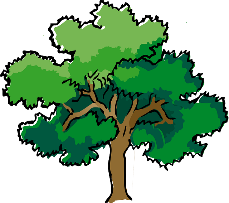 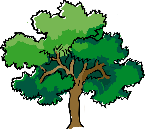 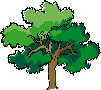 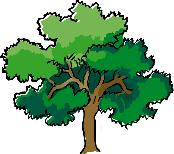 NORTH BAY LEAGUEJoe Ellwood, Commissionerjellwood@wscuhsd.org; (707)484-8410Dean Haskins, Commissionerdhaskins@srcs.k12.ca.us; (707) 484-0271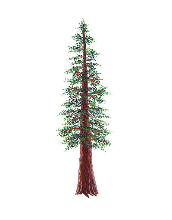 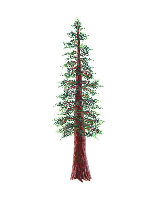 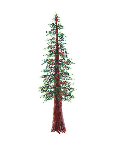 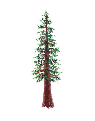 I.ATTENDANCEATTENDANCEATTENDANCEATTENDANCEATTENDANCEATTENDANCEATTENDANCEATTENDANCEATTENDANCEATTENDANCEATTENDANCEII.MOTION TO APPROVE THE AGENDAMOTION TO APPROVE THE AGENDAMOTION TO APPROVE THE AGENDAMOTION TO APPROVE THE AGENDAMOTION TO APPROVE THE AGENDAMOTION TO APPROVE THE AGENDAMOTION TO APPROVE THE AGENDAMOTION TO APPROVE THE AGENDAMOTION TO APPROVE THE AGENDAMOTION TO APPROVE THE AGENDAMOTION TO APPROVE THE AGENDAMotion to approve the agenda.Maker of the motion:  SRHSSecond: EAHSMotion supported unanimously (12-0)Motion to approve the agenda.Maker of the motion:  SRHSSecond: EAHSMotion supported unanimously (12-0)Motion to approve the agenda.Maker of the motion:  SRHSSecond: EAHSMotion supported unanimously (12-0)Motion to approve the agenda.Maker of the motion:  SRHSSecond: EAHSMotion supported unanimously (12-0)Motion to approve the agenda.Maker of the motion:  SRHSSecond: EAHSMotion supported unanimously (12-0)Motion to approve the agenda.Maker of the motion:  SRHSSecond: EAHSMotion supported unanimously (12-0)Motion to approve the agenda.Maker of the motion:  SRHSSecond: EAHSMotion supported unanimously (12-0)Motion to approve the agenda.Maker of the motion:  SRHSSecond: EAHSMotion supported unanimously (12-0)Motion to approve the agenda.Maker of the motion:  SRHSSecond: EAHSMotion supported unanimously (12-0)Motion to approve the agenda.Maker of the motion:  SRHSSecond: EAHSMotion supported unanimously (12-0)Motion to approve the agenda.Maker of the motion:  SRHSSecond: EAHSMotion supported unanimously (12-0)III.MOTION TO APPROVE THE NBL CONSENT AGENDAMOTION TO APPROVE THE NBL CONSENT AGENDAMOTION TO APPROVE THE NBL CONSENT AGENDAMOTION TO APPROVE THE NBL CONSENT AGENDAMOTION TO APPROVE THE NBL CONSENT AGENDAMOTION TO APPROVE THE NBL CONSENT AGENDAMOTION TO APPROVE THE NBL CONSENT AGENDAMOTION TO APPROVE THE NBL CONSENT AGENDAMOTION TO APPROVE THE NBL CONSENT AGENDAMOTION TO APPROVE THE NBL CONSENT AGENDAMOTION TO APPROVE THE NBL CONSENT AGENDAThere is no consent agenda for this meeting.There is no consent agenda for this meeting.There is no consent agenda for this meeting.There is no consent agenda for this meeting.There is no consent agenda for this meeting.There is no consent agenda for this meeting.There is no consent agenda for this meeting.There is no consent agenda for this meeting.There is no consent agenda for this meeting.There is no consent agenda for this meeting.There is no consent agenda for this meeting.IV.MOTION TO APPROVE THE MINUTES OF THE PREVIOUS NBL PRINCIPALS’ MEETING (minutes previously emailed)MOTION TO APPROVE THE MINUTES OF THE PREVIOUS NBL PRINCIPALS’ MEETING (minutes previously emailed)MOTION TO APPROVE THE MINUTES OF THE PREVIOUS NBL PRINCIPALS’ MEETING (minutes previously emailed)MOTION TO APPROVE THE MINUTES OF THE PREVIOUS NBL PRINCIPALS’ MEETING (minutes previously emailed)MOTION TO APPROVE THE MINUTES OF THE PREVIOUS NBL PRINCIPALS’ MEETING (minutes previously emailed)MOTION TO APPROVE THE MINUTES OF THE PREVIOUS NBL PRINCIPALS’ MEETING (minutes previously emailed)MOTION TO APPROVE THE MINUTES OF THE PREVIOUS NBL PRINCIPALS’ MEETING (minutes previously emailed)MOTION TO APPROVE THE MINUTES OF THE PREVIOUS NBL PRINCIPALS’ MEETING (minutes previously emailed)MOTION TO APPROVE THE MINUTES OF THE PREVIOUS NBL PRINCIPALS’ MEETING (minutes previously emailed)MOTION TO APPROVE THE MINUTES OF THE PREVIOUS NBL PRINCIPALS’ MEETING (minutes previously emailed)MOTION TO APPROVE THE MINUTES OF THE PREVIOUS NBL PRINCIPALS’ MEETING (minutes previously emailed)Motion to approve the minutes of the previous NBL Principals’ Meeting.Maker of the motion:  SRHSSecond: PinerMotion approved unanimously (12-0)Motion to approve the minutes of the previous NBL Principals’ Meeting.Maker of the motion:  SRHSSecond: PinerMotion approved unanimously (12-0)Motion to approve the minutes of the previous NBL Principals’ Meeting.Maker of the motion:  SRHSSecond: PinerMotion approved unanimously (12-0)Motion to approve the minutes of the previous NBL Principals’ Meeting.Maker of the motion:  SRHSSecond: PinerMotion approved unanimously (12-0)Motion to approve the minutes of the previous NBL Principals’ Meeting.Maker of the motion:  SRHSSecond: PinerMotion approved unanimously (12-0)Motion to approve the minutes of the previous NBL Principals’ Meeting.Maker of the motion:  SRHSSecond: PinerMotion approved unanimously (12-0)Motion to approve the minutes of the previous NBL Principals’ Meeting.Maker of the motion:  SRHSSecond: PinerMotion approved unanimously (12-0)Motion to approve the minutes of the previous NBL Principals’ Meeting.Maker of the motion:  SRHSSecond: PinerMotion approved unanimously (12-0)Motion to approve the minutes of the previous NBL Principals’ Meeting.Maker of the motion:  SRHSSecond: PinerMotion approved unanimously (12-0)Motion to approve the minutes of the previous NBL Principals’ Meeting.Maker of the motion:  SRHSSecond: PinerMotion approved unanimously (12-0)Motion to approve the minutes of the previous NBL Principals’ Meeting.Maker of the motion:  SRHSSecond: PinerMotion approved unanimously (12-0)V.PUBLIC COMMENTPUBLIC COMMENTPUBLIC COMMENTPUBLIC COMMENTPUBLIC COMMENTPUBLIC COMMENTPUBLIC COMMENTPUBLIC COMMENTPUBLIC COMMENTPUBLIC COMMENTPUBLIC COMMENTPursuant to Education Code Section 54954.3 and Education Code section 33353, any member of the public wishing to speak on any matter within the subject matter jurisdiction of the NBL, CIF, and NCS will be heard at this time. The time for such comment is no more than two (2) minutes per person on an item and no more than twenty (20) minutes total on an item or as designated by the Chair.Pursuant to Education Code Section 54954.3 and Education Code section 33353, any member of the public wishing to speak on any matter within the subject matter jurisdiction of the NBL, CIF, and NCS will be heard at this time. The time for such comment is no more than two (2) minutes per person on an item and no more than twenty (20) minutes total on an item or as designated by the Chair.Pursuant to Education Code Section 54954.3 and Education Code section 33353, any member of the public wishing to speak on any matter within the subject matter jurisdiction of the NBL, CIF, and NCS will be heard at this time. The time for such comment is no more than two (2) minutes per person on an item and no more than twenty (20) minutes total on an item or as designated by the Chair.Pursuant to Education Code Section 54954.3 and Education Code section 33353, any member of the public wishing to speak on any matter within the subject matter jurisdiction of the NBL, CIF, and NCS will be heard at this time. The time for such comment is no more than two (2) minutes per person on an item and no more than twenty (20) minutes total on an item or as designated by the Chair.Pursuant to Education Code Section 54954.3 and Education Code section 33353, any member of the public wishing to speak on any matter within the subject matter jurisdiction of the NBL, CIF, and NCS will be heard at this time. The time for such comment is no more than two (2) minutes per person on an item and no more than twenty (20) minutes total on an item or as designated by the Chair.Pursuant to Education Code Section 54954.3 and Education Code section 33353, any member of the public wishing to speak on any matter within the subject matter jurisdiction of the NBL, CIF, and NCS will be heard at this time. The time for such comment is no more than two (2) minutes per person on an item and no more than twenty (20) minutes total on an item or as designated by the Chair.Pursuant to Education Code Section 54954.3 and Education Code section 33353, any member of the public wishing to speak on any matter within the subject matter jurisdiction of the NBL, CIF, and NCS will be heard at this time. The time for such comment is no more than two (2) minutes per person on an item and no more than twenty (20) minutes total on an item or as designated by the Chair.Pursuant to Education Code Section 54954.3 and Education Code section 33353, any member of the public wishing to speak on any matter within the subject matter jurisdiction of the NBL, CIF, and NCS will be heard at this time. The time for such comment is no more than two (2) minutes per person on an item and no more than twenty (20) minutes total on an item or as designated by the Chair.Pursuant to Education Code Section 54954.3 and Education Code section 33353, any member of the public wishing to speak on any matter within the subject matter jurisdiction of the NBL, CIF, and NCS will be heard at this time. The time for such comment is no more than two (2) minutes per person on an item and no more than twenty (20) minutes total on an item or as designated by the Chair.Pursuant to Education Code Section 54954.3 and Education Code section 33353, any member of the public wishing to speak on any matter within the subject matter jurisdiction of the NBL, CIF, and NCS will be heard at this time. The time for such comment is no more than two (2) minutes per person on an item and no more than twenty (20) minutes total on an item or as designated by the Chair.Pursuant to Education Code Section 54954.3 and Education Code section 33353, any member of the public wishing to speak on any matter within the subject matter jurisdiction of the NBL, CIF, and NCS will be heard at this time. The time for such comment is no more than two (2) minutes per person on an item and no more than twenty (20) minutes total on an item or as designated by the Chair.VI.NORTH BAY LEAGUE AGENDA ITEMSNORTH BAY LEAGUE AGENDA ITEMSNORTH BAY LEAGUE AGENDA ITEMSNORTH BAY LEAGUE AGENDA ITEMSNORTH BAY LEAGUE AGENDA ITEMSNORTH BAY LEAGUE AGENDA ITEMSNORTH BAY LEAGUE AGENDA ITEMSNORTH BAY LEAGUE AGENDA ITEMSNORTH BAY LEAGUE AGENDA ITEMSNORTH BAY LEAGUE AGENDA ITEMSNORTH BAY LEAGUE AGENDA ITEMSINFORMATIONINFORMATIONINFORMATIONINFORMATIONINFORMATIONINFORMATIONINFORMATIONINFORMATIONINFORMATIONINFORMATIONINFORMATION1.Dean advised the group that he will be talking to the baseball and softball coaches to change their start times after daylight savings to 4:30pm.  This will allow students to be in class longer with most NBL schools ending their school day at 3:30pm.Dean advised the group that he will be talking to the baseball and softball coaches to change their start times after daylight savings to 4:30pm.  This will allow students to be in class longer with most NBL schools ending their school day at 3:30pm.Dean advised the group that he will be talking to the baseball and softball coaches to change their start times after daylight savings to 4:30pm.  This will allow students to be in class longer with most NBL schools ending their school day at 3:30pm.Dean advised the group that he will be talking to the baseball and softball coaches to change their start times after daylight savings to 4:30pm.  This will allow students to be in class longer with most NBL schools ending their school day at 3:30pm.Dean advised the group that he will be talking to the baseball and softball coaches to change their start times after daylight savings to 4:30pm.  This will allow students to be in class longer with most NBL schools ending their school day at 3:30pm.Dean advised the group that he will be talking to the baseball and softball coaches to change their start times after daylight savings to 4:30pm.  This will allow students to be in class longer with most NBL schools ending their school day at 3:30pm.Dean advised the group that he will be talking to the baseball and softball coaches to change their start times after daylight savings to 4:30pm.  This will allow students to be in class longer with most NBL schools ending their school day at 3:30pm.Dean advised the group that he will be talking to the baseball and softball coaches to change their start times after daylight savings to 4:30pm.  This will allow students to be in class longer with most NBL schools ending their school day at 3:30pm.Dean advised the group that he will be talking to the baseball and softball coaches to change their start times after daylight savings to 4:30pm.  This will allow students to be in class longer with most NBL schools ending their school day at 3:30pm.Dean advised the group that he will be talking to the baseball and softball coaches to change their start times after daylight savings to 4:30pm.  This will allow students to be in class longer with most NBL schools ending their school day at 3:30pm.2.Stephen Summers announced that Gordan Oslund will be retiring at the end of the 2023 school year.Stephen Summers announced that Gordan Oslund will be retiring at the end of the 2023 school year.Stephen Summers announced that Gordan Oslund will be retiring at the end of the 2023 school year.Stephen Summers announced that Gordan Oslund will be retiring at the end of the 2023 school year.Stephen Summers announced that Gordan Oslund will be retiring at the end of the 2023 school year.Stephen Summers announced that Gordan Oslund will be retiring at the end of the 2023 school year.Stephen Summers announced that Gordan Oslund will be retiring at the end of the 2023 school year.Stephen Summers announced that Gordan Oslund will be retiring at the end of the 2023 school year.Stephen Summers announced that Gordan Oslund will be retiring at the end of the 2023 school year.Stephen Summers announced that Gordan Oslund will be retiring at the end of the 2023 school year.3.The winter and spring draws (in case of ties) are in an addendum at the end of these minutes.The winter and spring draws (in case of ties) are in an addendum at the end of these minutes.The winter and spring draws (in case of ties) are in an addendum at the end of these minutes.The winter and spring draws (in case of ties) are in an addendum at the end of these minutes.The winter and spring draws (in case of ties) are in an addendum at the end of these minutes.The winter and spring draws (in case of ties) are in an addendum at the end of these minutes.The winter and spring draws (in case of ties) are in an addendum at the end of these minutes.The winter and spring draws (in case of ties) are in an addendum at the end of these minutes.The winter and spring draws (in case of ties) are in an addendum at the end of these minutes.The winter and spring draws (in case of ties) are in an addendum at the end of these minutes.A.New BusinessNew BusinessNew BusinessNew BusinessNew BusinessNew BusinessNew BusinessNew BusinessNew BusinessNew BusinessMotion to approve NBL Addendum Items B through H (shown below).Maker of the motion:Second: Rancho CotateMotion approved unanimously (12-0)Motion to approve NBL Addendum Items B through H (shown below).Maker of the motion:Second: Rancho CotateMotion approved unanimously (12-0)Motion to approve NBL Addendum Items B through H (shown below).Maker of the motion:Second: Rancho CotateMotion approved unanimously (12-0)Motion to approve NBL Addendum Items B through H (shown below).Maker of the motion:Second: Rancho CotateMotion approved unanimously (12-0)Motion to approve NBL Addendum Items B through H (shown below).Maker of the motion:Second: Rancho CotateMotion approved unanimously (12-0)Motion to approve NBL Addendum Items B through H (shown below).Maker of the motion:Second: Rancho CotateMotion approved unanimously (12-0)Motion to approve NBL Addendum Items B through H (shown below).Maker of the motion:Second: Rancho CotateMotion approved unanimously (12-0)Motion to approve NBL Addendum Items B through H (shown below).Maker of the motion:Second: Rancho CotateMotion approved unanimously (12-0)Motion to approve NBL Addendum Items B through H (shown below).Maker of the motion:Second: Rancho CotateMotion approved unanimously (12-0)Motion to approve NBL Addendum Items B through H (shown below).Maker of the motion:Second: Rancho CotateMotion approved unanimously (12-0)B.Modification of Soccer Bylaw 8.303 Modification of Soccer Bylaw 8.303 Modification of Soccer Bylaw 8.303 Modification of Soccer Bylaw 8.303 Modification of Soccer Bylaw 8.303 Modification of Soccer Bylaw 8.303 Modification of Soccer Bylaw 8.303 Modification of Soccer Bylaw 8.303 Modification of Soccer Bylaw 8.303 Modification of Soccer Bylaw 8.303 Motion to recommend the following change in bylaw 8.303, effective immediately.Motion approved unanimously8.303The junior varsity will play two forty-minute halves. A junior varsity game may be shortened due to darkness.Motion to recommend the following change in bylaw 8.303, effective immediately.Motion approved unanimously8.303The junior varsity will play two forty-minute halves. A junior varsity game may be shortened due to darkness.Motion to recommend the following change in bylaw 8.303, effective immediately.Motion approved unanimously8.303The junior varsity will play two forty-minute halves. A junior varsity game may be shortened due to darkness.Motion to recommend the following change in bylaw 8.303, effective immediately.Motion approved unanimously8.303The junior varsity will play two forty-minute halves. A junior varsity game may be shortened due to darkness.Motion to recommend the following change in bylaw 8.303, effective immediately.Motion approved unanimously8.303The junior varsity will play two forty-minute halves. A junior varsity game may be shortened due to darkness.Motion to recommend the following change in bylaw 8.303, effective immediately.Motion approved unanimously8.303The junior varsity will play two forty-minute halves. A junior varsity game may be shortened due to darkness.Motion to recommend the following change in bylaw 8.303, effective immediately.Motion approved unanimously8.303The junior varsity will play two forty-minute halves. A junior varsity game may be shortened due to darkness.Motion to recommend the following change in bylaw 8.303, effective immediately.Motion approved unanimously8.303The junior varsity will play two forty-minute halves. A junior varsity game may be shortened due to darkness.Motion to recommend the following change in bylaw 8.303, effective immediately.Motion approved unanimously8.303The junior varsity will play two forty-minute halves. A junior varsity game may be shortened due to darkness.Motion to recommend the following change in bylaw 8.303, effective immediately.Motion approved unanimously8.303The junior varsity will play two forty-minute halves. A junior varsity game may be shortened due to darkness.C.Modification of Wrestling Bylaw 15.306Modification of Wrestling Bylaw 15.306Modification of Wrestling Bylaw 15.306Modification of Wrestling Bylaw 15.306Modification of Wrestling Bylaw 15.306Modification of Wrestling Bylaw 15.306Modification of Wrestling Bylaw 15.306Modification of Wrestling Bylaw 15.306Modification of Wrestling Bylaw 15.306Modification of Wrestling Bylaw 15.306Motion to add the clarification italized below to bylaw 15.306, effective immediately.Motion approved unanimously.15.306Girls will wrestle at their own weights, with the following exception: If a school does not field a separate girls’ team, a female will be allowed to wrestle a male wrestler, at the male wrestling weight. Any ports earned in this situation will be counted toward the score of the boys’ meet and may not be used as a win or a loss for the girls’ team.If, during a dual meet, if a school has a female wrestler and the opposing school does not have a female in her weight class, then that female wrestler may wrestle with the boys’ team and score points for the boys’ team. If that female wrestler has received a forfeit for the girls’ team, then she may not earn points for the boys’ team.Motion to add the clarification italized below to bylaw 15.306, effective immediately.Motion approved unanimously.15.306Girls will wrestle at their own weights, with the following exception: If a school does not field a separate girls’ team, a female will be allowed to wrestle a male wrestler, at the male wrestling weight. Any ports earned in this situation will be counted toward the score of the boys’ meet and may not be used as a win or a loss for the girls’ team.If, during a dual meet, if a school has a female wrestler and the opposing school does not have a female in her weight class, then that female wrestler may wrestle with the boys’ team and score points for the boys’ team. If that female wrestler has received a forfeit for the girls’ team, then she may not earn points for the boys’ team.Motion to add the clarification italized below to bylaw 15.306, effective immediately.Motion approved unanimously.15.306Girls will wrestle at their own weights, with the following exception: If a school does not field a separate girls’ team, a female will be allowed to wrestle a male wrestler, at the male wrestling weight. Any ports earned in this situation will be counted toward the score of the boys’ meet and may not be used as a win or a loss for the girls’ team.If, during a dual meet, if a school has a female wrestler and the opposing school does not have a female in her weight class, then that female wrestler may wrestle with the boys’ team and score points for the boys’ team. If that female wrestler has received a forfeit for the girls’ team, then she may not earn points for the boys’ team.Motion to add the clarification italized below to bylaw 15.306, effective immediately.Motion approved unanimously.15.306Girls will wrestle at their own weights, with the following exception: If a school does not field a separate girls’ team, a female will be allowed to wrestle a male wrestler, at the male wrestling weight. Any ports earned in this situation will be counted toward the score of the boys’ meet and may not be used as a win or a loss for the girls’ team.If, during a dual meet, if a school has a female wrestler and the opposing school does not have a female in her weight class, then that female wrestler may wrestle with the boys’ team and score points for the boys’ team. If that female wrestler has received a forfeit for the girls’ team, then she may not earn points for the boys’ team.Motion to add the clarification italized below to bylaw 15.306, effective immediately.Motion approved unanimously.15.306Girls will wrestle at their own weights, with the following exception: If a school does not field a separate girls’ team, a female will be allowed to wrestle a male wrestler, at the male wrestling weight. Any ports earned in this situation will be counted toward the score of the boys’ meet and may not be used as a win or a loss for the girls’ team.If, during a dual meet, if a school has a female wrestler and the opposing school does not have a female in her weight class, then that female wrestler may wrestle with the boys’ team and score points for the boys’ team. If that female wrestler has received a forfeit for the girls’ team, then she may not earn points for the boys’ team.Motion to add the clarification italized below to bylaw 15.306, effective immediately.Motion approved unanimously.15.306Girls will wrestle at their own weights, with the following exception: If a school does not field a separate girls’ team, a female will be allowed to wrestle a male wrestler, at the male wrestling weight. Any ports earned in this situation will be counted toward the score of the boys’ meet and may not be used as a win or a loss for the girls’ team.If, during a dual meet, if a school has a female wrestler and the opposing school does not have a female in her weight class, then that female wrestler may wrestle with the boys’ team and score points for the boys’ team. If that female wrestler has received a forfeit for the girls’ team, then she may not earn points for the boys’ team.Motion to add the clarification italized below to bylaw 15.306, effective immediately.Motion approved unanimously.15.306Girls will wrestle at their own weights, with the following exception: If a school does not field a separate girls’ team, a female will be allowed to wrestle a male wrestler, at the male wrestling weight. Any ports earned in this situation will be counted toward the score of the boys’ meet and may not be used as a win or a loss for the girls’ team.If, during a dual meet, if a school has a female wrestler and the opposing school does not have a female in her weight class, then that female wrestler may wrestle with the boys’ team and score points for the boys’ team. If that female wrestler has received a forfeit for the girls’ team, then she may not earn points for the boys’ team.Motion to add the clarification italized below to bylaw 15.306, effective immediately.Motion approved unanimously.15.306Girls will wrestle at their own weights, with the following exception: If a school does not field a separate girls’ team, a female will be allowed to wrestle a male wrestler, at the male wrestling weight. Any ports earned in this situation will be counted toward the score of the boys’ meet and may not be used as a win or a loss for the girls’ team.If, during a dual meet, if a school has a female wrestler and the opposing school does not have a female in her weight class, then that female wrestler may wrestle with the boys’ team and score points for the boys’ team. If that female wrestler has received a forfeit for the girls’ team, then she may not earn points for the boys’ team.Motion to add the clarification italized below to bylaw 15.306, effective immediately.Motion approved unanimously.15.306Girls will wrestle at their own weights, with the following exception: If a school does not field a separate girls’ team, a female will be allowed to wrestle a male wrestler, at the male wrestling weight. Any ports earned in this situation will be counted toward the score of the boys’ meet and may not be used as a win or a loss for the girls’ team.If, during a dual meet, if a school has a female wrestler and the opposing school does not have a female in her weight class, then that female wrestler may wrestle with the boys’ team and score points for the boys’ team. If that female wrestler has received a forfeit for the girls’ team, then she may not earn points for the boys’ team.Motion to add the clarification italized below to bylaw 15.306, effective immediately.Motion approved unanimously.15.306Girls will wrestle at their own weights, with the following exception: If a school does not field a separate girls’ team, a female will be allowed to wrestle a male wrestler, at the male wrestling weight. Any ports earned in this situation will be counted toward the score of the boys’ meet and may not be used as a win or a loss for the girls’ team.If, during a dual meet, if a school has a female wrestler and the opposing school does not have a female in her weight class, then that female wrestler may wrestle with the boys’ team and score points for the boys’ team. If that female wrestler has received a forfeit for the girls’ team, then she may not earn points for the boys’ team.D.Modification of Wrestling Bylaw 15.101Modification of Wrestling Bylaw 15.101Modification of Wrestling Bylaw 15.101Modification of Wrestling Bylaw 15.101Modification of Wrestling Bylaw 15.101Modification of Wrestling Bylaw 15.101Modification of Wrestling Bylaw 15.101Modification of Wrestling Bylaw 15.101Modification of Wrestling Bylaw 15.101Modification of Wrestling Bylaw 15.101Motion to amend Wrestling Bylaw 15.101, as shown below, effective immediately.Motion approved unanimously.15.101There shall be a single round of dual meets. League meets shall be scheduled for Wednesday. Motion to amend Wrestling Bylaw 15.101, as shown below, effective immediately.Motion approved unanimously.15.101There shall be a single round of dual meets. League meets shall be scheduled for Wednesday. Motion to amend Wrestling Bylaw 15.101, as shown below, effective immediately.Motion approved unanimously.15.101There shall be a single round of dual meets. League meets shall be scheduled for Wednesday. Motion to amend Wrestling Bylaw 15.101, as shown below, effective immediately.Motion approved unanimously.15.101There shall be a single round of dual meets. League meets shall be scheduled for Wednesday. Motion to amend Wrestling Bylaw 15.101, as shown below, effective immediately.Motion approved unanimously.15.101There shall be a single round of dual meets. League meets shall be scheduled for Wednesday. Motion to amend Wrestling Bylaw 15.101, as shown below, effective immediately.Motion approved unanimously.15.101There shall be a single round of dual meets. League meets shall be scheduled for Wednesday. Motion to amend Wrestling Bylaw 15.101, as shown below, effective immediately.Motion approved unanimously.15.101There shall be a single round of dual meets. League meets shall be scheduled for Wednesday. Motion to amend Wrestling Bylaw 15.101, as shown below, effective immediately.Motion approved unanimously.15.101There shall be a single round of dual meets. League meets shall be scheduled for Wednesday. Motion to amend Wrestling Bylaw 15.101, as shown below, effective immediately.Motion approved unanimously.15.101There shall be a single round of dual meets. League meets shall be scheduled for Wednesday. Motion to amend Wrestling Bylaw 15.101, as shown below, effective immediately.Motion approved unanimously.15.101There shall be a single round of dual meets. League meets shall be scheduled for Wednesday. E.Modification of Bylaw 15.303Modification of Bylaw 15.303Modification of Bylaw 15.303Modification of Bylaw 15.303Modification of Bylaw 15.303Modification of Bylaw 15.303Modification of Bylaw 15.303Modification of Bylaw 15.303Modification of Bylaw 15.303Modification of Bylaw 15.303Motion to amend Wrestling Bylaw 15.303, as shown below, effective immediately.Motion approved unanimously.15.303The NBL Wrestling representative to the NCS must report the final team results and NBL standings to the NBL Commissioner(s) on the Thursday following the North Bay League dual meets.Motion to amend Wrestling Bylaw 15.303, as shown below, effective immediately.Motion approved unanimously.15.303The NBL Wrestling representative to the NCS must report the final team results and NBL standings to the NBL Commissioner(s) on the Thursday following the North Bay League dual meets.Motion to amend Wrestling Bylaw 15.303, as shown below, effective immediately.Motion approved unanimously.15.303The NBL Wrestling representative to the NCS must report the final team results and NBL standings to the NBL Commissioner(s) on the Thursday following the North Bay League dual meets.Motion to amend Wrestling Bylaw 15.303, as shown below, effective immediately.Motion approved unanimously.15.303The NBL Wrestling representative to the NCS must report the final team results and NBL standings to the NBL Commissioner(s) on the Thursday following the North Bay League dual meets.Motion to amend Wrestling Bylaw 15.303, as shown below, effective immediately.Motion approved unanimously.15.303The NBL Wrestling representative to the NCS must report the final team results and NBL standings to the NBL Commissioner(s) on the Thursday following the North Bay League dual meets.Motion to amend Wrestling Bylaw 15.303, as shown below, effective immediately.Motion approved unanimously.15.303The NBL Wrestling representative to the NCS must report the final team results and NBL standings to the NBL Commissioner(s) on the Thursday following the North Bay League dual meets.Motion to amend Wrestling Bylaw 15.303, as shown below, effective immediately.Motion approved unanimously.15.303The NBL Wrestling representative to the NCS must report the final team results and NBL standings to the NBL Commissioner(s) on the Thursday following the North Bay League dual meets.Motion to amend Wrestling Bylaw 15.303, as shown below, effective immediately.Motion approved unanimously.15.303The NBL Wrestling representative to the NCS must report the final team results and NBL standings to the NBL Commissioner(s) on the Thursday following the North Bay League dual meets.Motion to amend Wrestling Bylaw 15.303, as shown below, effective immediately.Motion approved unanimously.15.303The NBL Wrestling representative to the NCS must report the final team results and NBL standings to the NBL Commissioner(s) on the Thursday following the North Bay League dual meets.Motion to amend Wrestling Bylaw 15.303, as shown below, effective immediately.Motion approved unanimously.15.303The NBL Wrestling representative to the NCS must report the final team results and NBL standings to the NBL Commissioner(s) on the Thursday following the North Bay League dual meets.F.Modification of Wrestling Bylaw 15.304Modification of Wrestling Bylaw 15.304Modification of Wrestling Bylaw 15.304Modification of Wrestling Bylaw 15.304Modification of Wrestling Bylaw 15.304Modification of Wrestling Bylaw 15.304Modification of Wrestling Bylaw 15.304Modification of Wrestling Bylaw 15.304Modification of Wrestling Bylaw 15.304Modification of Wrestling Bylaw 15.304Motion to amend Wrestling Bylaw 15.304, as shown below, effective immediately.Motion approved unanimously.The following order will be held for all NBL wrestling matches: Junior Varsity, Varsity Girls and Varsity Boys. JV competition will begin at 6:00 PM.Motion to amend Wrestling Bylaw 15.304, as shown below, effective immediately.Motion approved unanimously.The following order will be held for all NBL wrestling matches: Junior Varsity, Varsity Girls and Varsity Boys. JV competition will begin at 6:00 PM.Motion to amend Wrestling Bylaw 15.304, as shown below, effective immediately.Motion approved unanimously.The following order will be held for all NBL wrestling matches: Junior Varsity, Varsity Girls and Varsity Boys. JV competition will begin at 6:00 PM.Motion to amend Wrestling Bylaw 15.304, as shown below, effective immediately.Motion approved unanimously.The following order will be held for all NBL wrestling matches: Junior Varsity, Varsity Girls and Varsity Boys. JV competition will begin at 6:00 PM.Motion to amend Wrestling Bylaw 15.304, as shown below, effective immediately.Motion approved unanimously.The following order will be held for all NBL wrestling matches: Junior Varsity, Varsity Girls and Varsity Boys. JV competition will begin at 6:00 PM.Motion to amend Wrestling Bylaw 15.304, as shown below, effective immediately.Motion approved unanimously.The following order will be held for all NBL wrestling matches: Junior Varsity, Varsity Girls and Varsity Boys. JV competition will begin at 6:00 PM.Motion to amend Wrestling Bylaw 15.304, as shown below, effective immediately.Motion approved unanimously.The following order will be held for all NBL wrestling matches: Junior Varsity, Varsity Girls and Varsity Boys. JV competition will begin at 6:00 PM.Motion to amend Wrestling Bylaw 15.304, as shown below, effective immediately.Motion approved unanimously.The following order will be held for all NBL wrestling matches: Junior Varsity, Varsity Girls and Varsity Boys. JV competition will begin at 6:00 PM.Motion to amend Wrestling Bylaw 15.304, as shown below, effective immediately.Motion approved unanimously.The following order will be held for all NBL wrestling matches: Junior Varsity, Varsity Girls and Varsity Boys. JV competition will begin at 6:00 PM.Motion to amend Wrestling Bylaw 15.304, as shown below, effective immediately.Motion approved unanimously.The following order will be held for all NBL wrestling matches: Junior Varsity, Varsity Girls and Varsity Boys. JV competition will begin at 6:00 PM.G.Modification of Wrestling Bylaw 15.307Modification of Wrestling Bylaw 15.307Modification of Wrestling Bylaw 15.307Modification of Wrestling Bylaw 15.307Modification of Wrestling Bylaw 15.307Modification of Wrestling Bylaw 15.307Modification of Wrestling Bylaw 15.307Modification of Wrestling Bylaw 15.307Modification of Wrestling Bylaw 15.307Modification of Wrestling Bylaw 15.307Motion to amend Wrestling Bylaw 15.307, as shown below, effective immediately.Motion approved unanimouslyAll wrestlers must complete a weight assessment during the period designated by the North Coast Section, CIF, not necessarily on the same day for all wrestlers for the purpose of establishing their lowest possible eligible weight class for the season in accordance with the NWCA guidelines. The assessment of the wrestler must be performed by an NCS approved assessor. No wrestler may recertify at a lower weight following the official assessment unless the initial assessment is challenged in accordance with the NCS challenge procedure and approved and entered by NCS officials. The CIF and NCS have established rules and procedures for granting consideration for those wrestlers who are not able to get assessed during the normal time period due to extenuating circumstances. Each wrestler must follow mandated CIF and NCS regulations.Motion to amend Wrestling Bylaw 15.307, as shown below, effective immediately.Motion approved unanimouslyAll wrestlers must complete a weight assessment during the period designated by the North Coast Section, CIF, not necessarily on the same day for all wrestlers for the purpose of establishing their lowest possible eligible weight class for the season in accordance with the NWCA guidelines. The assessment of the wrestler must be performed by an NCS approved assessor. No wrestler may recertify at a lower weight following the official assessment unless the initial assessment is challenged in accordance with the NCS challenge procedure and approved and entered by NCS officials. The CIF and NCS have established rules and procedures for granting consideration for those wrestlers who are not able to get assessed during the normal time period due to extenuating circumstances. Each wrestler must follow mandated CIF and NCS regulations.Motion to amend Wrestling Bylaw 15.307, as shown below, effective immediately.Motion approved unanimouslyAll wrestlers must complete a weight assessment during the period designated by the North Coast Section, CIF, not necessarily on the same day for all wrestlers for the purpose of establishing their lowest possible eligible weight class for the season in accordance with the NWCA guidelines. The assessment of the wrestler must be performed by an NCS approved assessor. No wrestler may recertify at a lower weight following the official assessment unless the initial assessment is challenged in accordance with the NCS challenge procedure and approved and entered by NCS officials. The CIF and NCS have established rules and procedures for granting consideration for those wrestlers who are not able to get assessed during the normal time period due to extenuating circumstances. Each wrestler must follow mandated CIF and NCS regulations.Motion to amend Wrestling Bylaw 15.307, as shown below, effective immediately.Motion approved unanimouslyAll wrestlers must complete a weight assessment during the period designated by the North Coast Section, CIF, not necessarily on the same day for all wrestlers for the purpose of establishing their lowest possible eligible weight class for the season in accordance with the NWCA guidelines. The assessment of the wrestler must be performed by an NCS approved assessor. No wrestler may recertify at a lower weight following the official assessment unless the initial assessment is challenged in accordance with the NCS challenge procedure and approved and entered by NCS officials. The CIF and NCS have established rules and procedures for granting consideration for those wrestlers who are not able to get assessed during the normal time period due to extenuating circumstances. Each wrestler must follow mandated CIF and NCS regulations.Motion to amend Wrestling Bylaw 15.307, as shown below, effective immediately.Motion approved unanimouslyAll wrestlers must complete a weight assessment during the period designated by the North Coast Section, CIF, not necessarily on the same day for all wrestlers for the purpose of establishing their lowest possible eligible weight class for the season in accordance with the NWCA guidelines. The assessment of the wrestler must be performed by an NCS approved assessor. No wrestler may recertify at a lower weight following the official assessment unless the initial assessment is challenged in accordance with the NCS challenge procedure and approved and entered by NCS officials. The CIF and NCS have established rules and procedures for granting consideration for those wrestlers who are not able to get assessed during the normal time period due to extenuating circumstances. Each wrestler must follow mandated CIF and NCS regulations.Motion to amend Wrestling Bylaw 15.307, as shown below, effective immediately.Motion approved unanimouslyAll wrestlers must complete a weight assessment during the period designated by the North Coast Section, CIF, not necessarily on the same day for all wrestlers for the purpose of establishing their lowest possible eligible weight class for the season in accordance with the NWCA guidelines. The assessment of the wrestler must be performed by an NCS approved assessor. No wrestler may recertify at a lower weight following the official assessment unless the initial assessment is challenged in accordance with the NCS challenge procedure and approved and entered by NCS officials. The CIF and NCS have established rules and procedures for granting consideration for those wrestlers who are not able to get assessed during the normal time period due to extenuating circumstances. Each wrestler must follow mandated CIF and NCS regulations.Motion to amend Wrestling Bylaw 15.307, as shown below, effective immediately.Motion approved unanimouslyAll wrestlers must complete a weight assessment during the period designated by the North Coast Section, CIF, not necessarily on the same day for all wrestlers for the purpose of establishing their lowest possible eligible weight class for the season in accordance with the NWCA guidelines. The assessment of the wrestler must be performed by an NCS approved assessor. No wrestler may recertify at a lower weight following the official assessment unless the initial assessment is challenged in accordance with the NCS challenge procedure and approved and entered by NCS officials. The CIF and NCS have established rules and procedures for granting consideration for those wrestlers who are not able to get assessed during the normal time period due to extenuating circumstances. Each wrestler must follow mandated CIF and NCS regulations.Motion to amend Wrestling Bylaw 15.307, as shown below, effective immediately.Motion approved unanimouslyAll wrestlers must complete a weight assessment during the period designated by the North Coast Section, CIF, not necessarily on the same day for all wrestlers for the purpose of establishing their lowest possible eligible weight class for the season in accordance with the NWCA guidelines. The assessment of the wrestler must be performed by an NCS approved assessor. No wrestler may recertify at a lower weight following the official assessment unless the initial assessment is challenged in accordance with the NCS challenge procedure and approved and entered by NCS officials. The CIF and NCS have established rules and procedures for granting consideration for those wrestlers who are not able to get assessed during the normal time period due to extenuating circumstances. Each wrestler must follow mandated CIF and NCS regulations.Motion to amend Wrestling Bylaw 15.307, as shown below, effective immediately.Motion approved unanimouslyAll wrestlers must complete a weight assessment during the period designated by the North Coast Section, CIF, not necessarily on the same day for all wrestlers for the purpose of establishing their lowest possible eligible weight class for the season in accordance with the NWCA guidelines. The assessment of the wrestler must be performed by an NCS approved assessor. No wrestler may recertify at a lower weight following the official assessment unless the initial assessment is challenged in accordance with the NCS challenge procedure and approved and entered by NCS officials. The CIF and NCS have established rules and procedures for granting consideration for those wrestlers who are not able to get assessed during the normal time period due to extenuating circumstances. Each wrestler must follow mandated CIF and NCS regulations.Motion to amend Wrestling Bylaw 15.307, as shown below, effective immediately.Motion approved unanimouslyAll wrestlers must complete a weight assessment during the period designated by the North Coast Section, CIF, not necessarily on the same day for all wrestlers for the purpose of establishing their lowest possible eligible weight class for the season in accordance with the NWCA guidelines. The assessment of the wrestler must be performed by an NCS approved assessor. No wrestler may recertify at a lower weight following the official assessment unless the initial assessment is challenged in accordance with the NCS challenge procedure and approved and entered by NCS officials. The CIF and NCS have established rules and procedures for granting consideration for those wrestlers who are not able to get assessed during the normal time period due to extenuating circumstances. Each wrestler must follow mandated CIF and NCS regulations.H.Modification of bylaw 15.901Modification of bylaw 15.901Modification of bylaw 15.901Modification of bylaw 15.901Modification of bylaw 15.901Modification of bylaw 15.901Modification of bylaw 15.901Modification of bylaw 15.901Modification of bylaw 15.901Modification of bylaw 15.901Motion to amend Wrestling Bylaw 15.901, as shown below, effective immediately.Motion approved unanimously.The position of NBL representative to the North Coast Section wrestling management committee shall be voted on by the current North Bay League varsity wrestling coaches and approved by the NBL athletic director.  The term shall be two-years. The league representative will represent the North Bay League during the fall and spring Wrestling Management Committee meetings. If this position is vacated during the two-year term, a new election will be held. 3/27/2019The NBL representative and the first-place team varsity coach will represent the NBL at the NCS Seeding Meeting. If either the NBL representative or the varsity coach of the first-place team cannot attend the seeding meeting, then the varsity coach of the second-place teams shall attend the seeding meeting. If only one of the varsity coaches can attend (NBL rep or first place coach or second place coach, then the next league placing varsity coach shall attend the meeting as the NBL representative.The league representative is required to represent the entire league and all league wrestlers, regardless of school affiliation. The representative is to put the best interest of the league and student-athletes ahead of the interest of the representative’s team. NBL Board of Managers, 4/22/2015Motion to amend Wrestling Bylaw 15.901, as shown below, effective immediately.Motion approved unanimously.The position of NBL representative to the North Coast Section wrestling management committee shall be voted on by the current North Bay League varsity wrestling coaches and approved by the NBL athletic director.  The term shall be two-years. The league representative will represent the North Bay League during the fall and spring Wrestling Management Committee meetings. If this position is vacated during the two-year term, a new election will be held. 3/27/2019The NBL representative and the first-place team varsity coach will represent the NBL at the NCS Seeding Meeting. If either the NBL representative or the varsity coach of the first-place team cannot attend the seeding meeting, then the varsity coach of the second-place teams shall attend the seeding meeting. If only one of the varsity coaches can attend (NBL rep or first place coach or second place coach, then the next league placing varsity coach shall attend the meeting as the NBL representative.The league representative is required to represent the entire league and all league wrestlers, regardless of school affiliation. The representative is to put the best interest of the league and student-athletes ahead of the interest of the representative’s team. NBL Board of Managers, 4/22/2015Motion to amend Wrestling Bylaw 15.901, as shown below, effective immediately.Motion approved unanimously.The position of NBL representative to the North Coast Section wrestling management committee shall be voted on by the current North Bay League varsity wrestling coaches and approved by the NBL athletic director.  The term shall be two-years. The league representative will represent the North Bay League during the fall and spring Wrestling Management Committee meetings. If this position is vacated during the two-year term, a new election will be held. 3/27/2019The NBL representative and the first-place team varsity coach will represent the NBL at the NCS Seeding Meeting. If either the NBL representative or the varsity coach of the first-place team cannot attend the seeding meeting, then the varsity coach of the second-place teams shall attend the seeding meeting. If only one of the varsity coaches can attend (NBL rep or first place coach or second place coach, then the next league placing varsity coach shall attend the meeting as the NBL representative.The league representative is required to represent the entire league and all league wrestlers, regardless of school affiliation. The representative is to put the best interest of the league and student-athletes ahead of the interest of the representative’s team. NBL Board of Managers, 4/22/2015Motion to amend Wrestling Bylaw 15.901, as shown below, effective immediately.Motion approved unanimously.The position of NBL representative to the North Coast Section wrestling management committee shall be voted on by the current North Bay League varsity wrestling coaches and approved by the NBL athletic director.  The term shall be two-years. The league representative will represent the North Bay League during the fall and spring Wrestling Management Committee meetings. If this position is vacated during the two-year term, a new election will be held. 3/27/2019The NBL representative and the first-place team varsity coach will represent the NBL at the NCS Seeding Meeting. If either the NBL representative or the varsity coach of the first-place team cannot attend the seeding meeting, then the varsity coach of the second-place teams shall attend the seeding meeting. If only one of the varsity coaches can attend (NBL rep or first place coach or second place coach, then the next league placing varsity coach shall attend the meeting as the NBL representative.The league representative is required to represent the entire league and all league wrestlers, regardless of school affiliation. The representative is to put the best interest of the league and student-athletes ahead of the interest of the representative’s team. NBL Board of Managers, 4/22/2015Motion to amend Wrestling Bylaw 15.901, as shown below, effective immediately.Motion approved unanimously.The position of NBL representative to the North Coast Section wrestling management committee shall be voted on by the current North Bay League varsity wrestling coaches and approved by the NBL athletic director.  The term shall be two-years. The league representative will represent the North Bay League during the fall and spring Wrestling Management Committee meetings. If this position is vacated during the two-year term, a new election will be held. 3/27/2019The NBL representative and the first-place team varsity coach will represent the NBL at the NCS Seeding Meeting. If either the NBL representative or the varsity coach of the first-place team cannot attend the seeding meeting, then the varsity coach of the second-place teams shall attend the seeding meeting. If only one of the varsity coaches can attend (NBL rep or first place coach or second place coach, then the next league placing varsity coach shall attend the meeting as the NBL representative.The league representative is required to represent the entire league and all league wrestlers, regardless of school affiliation. The representative is to put the best interest of the league and student-athletes ahead of the interest of the representative’s team. NBL Board of Managers, 4/22/2015Motion to amend Wrestling Bylaw 15.901, as shown below, effective immediately.Motion approved unanimously.The position of NBL representative to the North Coast Section wrestling management committee shall be voted on by the current North Bay League varsity wrestling coaches and approved by the NBL athletic director.  The term shall be two-years. The league representative will represent the North Bay League during the fall and spring Wrestling Management Committee meetings. If this position is vacated during the two-year term, a new election will be held. 3/27/2019The NBL representative and the first-place team varsity coach will represent the NBL at the NCS Seeding Meeting. If either the NBL representative or the varsity coach of the first-place team cannot attend the seeding meeting, then the varsity coach of the second-place teams shall attend the seeding meeting. If only one of the varsity coaches can attend (NBL rep or first place coach or second place coach, then the next league placing varsity coach shall attend the meeting as the NBL representative.The league representative is required to represent the entire league and all league wrestlers, regardless of school affiliation. The representative is to put the best interest of the league and student-athletes ahead of the interest of the representative’s team. NBL Board of Managers, 4/22/2015Motion to amend Wrestling Bylaw 15.901, as shown below, effective immediately.Motion approved unanimously.The position of NBL representative to the North Coast Section wrestling management committee shall be voted on by the current North Bay League varsity wrestling coaches and approved by the NBL athletic director.  The term shall be two-years. The league representative will represent the North Bay League during the fall and spring Wrestling Management Committee meetings. If this position is vacated during the two-year term, a new election will be held. 3/27/2019The NBL representative and the first-place team varsity coach will represent the NBL at the NCS Seeding Meeting. If either the NBL representative or the varsity coach of the first-place team cannot attend the seeding meeting, then the varsity coach of the second-place teams shall attend the seeding meeting. If only one of the varsity coaches can attend (NBL rep or first place coach or second place coach, then the next league placing varsity coach shall attend the meeting as the NBL representative.The league representative is required to represent the entire league and all league wrestlers, regardless of school affiliation. The representative is to put the best interest of the league and student-athletes ahead of the interest of the representative’s team. NBL Board of Managers, 4/22/2015Motion to amend Wrestling Bylaw 15.901, as shown below, effective immediately.Motion approved unanimously.The position of NBL representative to the North Coast Section wrestling management committee shall be voted on by the current North Bay League varsity wrestling coaches and approved by the NBL athletic director.  The term shall be two-years. The league representative will represent the North Bay League during the fall and spring Wrestling Management Committee meetings. If this position is vacated during the two-year term, a new election will be held. 3/27/2019The NBL representative and the first-place team varsity coach will represent the NBL at the NCS Seeding Meeting. If either the NBL representative or the varsity coach of the first-place team cannot attend the seeding meeting, then the varsity coach of the second-place teams shall attend the seeding meeting. If only one of the varsity coaches can attend (NBL rep or first place coach or second place coach, then the next league placing varsity coach shall attend the meeting as the NBL representative.The league representative is required to represent the entire league and all league wrestlers, regardless of school affiliation. The representative is to put the best interest of the league and student-athletes ahead of the interest of the representative’s team. NBL Board of Managers, 4/22/2015Motion to amend Wrestling Bylaw 15.901, as shown below, effective immediately.Motion approved unanimously.The position of NBL representative to the North Coast Section wrestling management committee shall be voted on by the current North Bay League varsity wrestling coaches and approved by the NBL athletic director.  The term shall be two-years. The league representative will represent the North Bay League during the fall and spring Wrestling Management Committee meetings. If this position is vacated during the two-year term, a new election will be held. 3/27/2019The NBL representative and the first-place team varsity coach will represent the NBL at the NCS Seeding Meeting. If either the NBL representative or the varsity coach of the first-place team cannot attend the seeding meeting, then the varsity coach of the second-place teams shall attend the seeding meeting. If only one of the varsity coaches can attend (NBL rep or first place coach or second place coach, then the next league placing varsity coach shall attend the meeting as the NBL representative.The league representative is required to represent the entire league and all league wrestlers, regardless of school affiliation. The representative is to put the best interest of the league and student-athletes ahead of the interest of the representative’s team. NBL Board of Managers, 4/22/2015Motion to amend Wrestling Bylaw 15.901, as shown below, effective immediately.Motion approved unanimously.The position of NBL representative to the North Coast Section wrestling management committee shall be voted on by the current North Bay League varsity wrestling coaches and approved by the NBL athletic director.  The term shall be two-years. The league representative will represent the North Bay League during the fall and spring Wrestling Management Committee meetings. If this position is vacated during the two-year term, a new election will be held. 3/27/2019The NBL representative and the first-place team varsity coach will represent the NBL at the NCS Seeding Meeting. If either the NBL representative or the varsity coach of the first-place team cannot attend the seeding meeting, then the varsity coach of the second-place teams shall attend the seeding meeting. If only one of the varsity coaches can attend (NBL rep or first place coach or second place coach, then the next league placing varsity coach shall attend the meeting as the NBL representative.The league representative is required to represent the entire league and all league wrestlers, regardless of school affiliation. The representative is to put the best interest of the league and student-athletes ahead of the interest of the representative’s team. NBL Board of Managers, 4/22/2015VII.NORTH COAST SECTION BOARD OF MANAGERSNORTH COAST SECTION BOARD OF MANAGERSNORTH COAST SECTION BOARD OF MANAGERSNORTH COAST SECTION BOARD OF MANAGERSNORTH COAST SECTION BOARD OF MANAGERSNORTH COAST SECTION BOARD OF MANAGERSNORTH COAST SECTION BOARD OF MANAGERSNORTH COAST SECTION BOARD OF MANAGERSNORTH COAST SECTION BOARD OF MANAGERSNORTH COAST SECTION BOARD OF MANAGERSNORTH COAST SECTION BOARD OF MANAGERSII.NCS BOARD OF MANAGERS AGENDANCS BOARD OF MANAGERS AGENDANCS BOARD OF MANAGERS AGENDANCS BOARD OF MANAGERS AGENDANCS BOARD OF MANAGERS AGENDANCS BOARD OF MANAGERS AGENDANCS BOARD OF MANAGERS AGENDANCS BOARD OF MANAGERS AGENDANCS BOARD OF MANAGERS AGENDANCS BOARD OF MANAGERS AGENDAMotion to support the approval of the NCS BOM Agenda, as presented.Motion to support the approval of the NCS BOM Agenda, as presented.Motion to support the approval of the NCS BOM Agenda, as presented.Motion to support the approval of the NCS BOM Agenda, as presented.Motion to support the approval of the NCS BOM Agenda, as presented.Motion to support the approval of the NCS BOM Agenda, as presented.Motion to support the approval of the NCS BOM Agenda, as presented.Motion to support the approval of the NCS BOM Agenda, as presented.Motion to support the approval of the NCS BOM Agenda, as presented.Motion to support the approval of the NCS BOM Agenda, as presented.Maker of the motion:  Rancho CotateSecond: Elsie AllenMotion approved unanimously.Maker of the motion:  Rancho CotateSecond: Elsie AllenMotion approved unanimously.Maker of the motion:  Rancho CotateSecond: Elsie AllenMotion approved unanimously.Maker of the motion:  Rancho CotateSecond: Elsie AllenMotion approved unanimously.Maker of the motion:  Rancho CotateSecond: Elsie AllenMotion approved unanimously.Maker of the motion:  Rancho CotateSecond: Elsie AllenMotion approved unanimously.Maker of the motion:  Rancho CotateSecond: Elsie AllenMotion approved unanimously.Maker of the motion:  Rancho CotateSecond: Elsie AllenMotion approved unanimously.Maker of the motion:  Rancho CotateSecond: Elsie AllenMotion approved unanimously.Maker of the motion:  Rancho CotateSecond: Elsie AllenMotion approved unanimously.III.CONSENT AGENDA CONSENT AGENDA CONSENT AGENDA CONSENT AGENDA CONSENT AGENDA CONSENT AGENDA CONSENT AGENDA CONSENT AGENDA CONSENT AGENDA CONSENT AGENDA Motion to support approval of the NCS Consent Agenda, as presented.Maker of the motion: UkiahSecond: Rancho CotateMotion approved unanimously.Motion to support approval of the NCS Consent Agenda, as presented.Maker of the motion: UkiahSecond: Rancho CotateMotion approved unanimously.Motion to support approval of the NCS Consent Agenda, as presented.Maker of the motion: UkiahSecond: Rancho CotateMotion approved unanimously.Motion to support approval of the NCS Consent Agenda, as presented.Maker of the motion: UkiahSecond: Rancho CotateMotion approved unanimously.Motion to support approval of the NCS Consent Agenda, as presented.Maker of the motion: UkiahSecond: Rancho CotateMotion approved unanimously.Motion to support approval of the NCS Consent Agenda, as presented.Maker of the motion: UkiahSecond: Rancho CotateMotion approved unanimously.Motion to support approval of the NCS Consent Agenda, as presented.Maker of the motion: UkiahSecond: Rancho CotateMotion approved unanimously.Motion to support approval of the NCS Consent Agenda, as presented.Maker of the motion: UkiahSecond: Rancho CotateMotion approved unanimously.Motion to support approval of the NCS Consent Agenda, as presented.Maker of the motion: UkiahSecond: Rancho CotateMotion approved unanimously.Motion to support approval of the NCS Consent Agenda, as presented.Maker of the motion: UkiahSecond: Rancho CotateMotion approved unanimously.IV.A.IV.A.Minutes of the September 30, 2022 Board of Managers MeetingMinutes of the September 30, 2022 Board of Managers MeetingMinutes of the September 30, 2022 Board of Managers MeetingMinutes of the September 30, 2022 Board of Managers MeetingMinutes of the September 30, 2022 Board of Managers MeetingMinutes of the September 30, 2022 Board of Managers MeetingMinutes of the September 30, 2022 Board of Managers MeetingMinutes of the September 30, 2022 Board of Managers MeetingX.A.X.A.Three-year NCS CalendarThree-year NCS CalendarThree-year NCS CalendarThree-year NCS CalendarThree-year NCS CalendarThree-year NCS CalendarThree-year NCS CalendarThree-year NCS CalendarX.B.X.B.Boys’ Wrestling NCS 31.800HBoys’ Wrestling NCS 31.800HBoys’ Wrestling NCS 31.800HBoys’ Wrestling NCS 31.800HBoys’ Wrestling NCS 31.800HBoys’ Wrestling NCS 31.800HBoys’ Wrestling NCS 31.800HBoys’ Wrestling NCS 31.800HX.C.X.C.Boys’ Wrestling NCS 31.405HBoys’ Wrestling NCS 31.405HBoys’ Wrestling NCS 31.405HBoys’ Wrestling NCS 31.405HBoys’ Wrestling NCS 31.405HBoys’ Wrestling NCS 31.405HBoys’ Wrestling NCS 31.405HBoys’ Wrestling NCS 31.405HX.D.X.D.Paralympic Swimming, NCS 25.607HParalympic Swimming, NCS 25.607HParalympic Swimming, NCS 25.607HParalympic Swimming, NCS 25.607HParalympic Swimming, NCS 25.607HParalympic Swimming, NCS 25.607HParalympic Swimming, NCS 25.607HParalympic Swimming, NCS 25.607HX.E.X.E.Golf, NCS 21.504HGolf, NCS 21.504HGolf, NCS 21.504HGolf, NCS 21.504HGolf, NCS 21.504HGolf, NCS 21.504HGolf, NCS 21.504HGolf, NCS 21.504HX.F.X.F.Golf, NCS 21.607HGolf, NCS 21.607HGolf, NCS 21.607HGolf, NCS 21.607HGolf, NCS 21.607HGolf, NCS 21.607HGolf, NCS 21.607HGolf, NCS 21.607HX.G.X.G.Unified Track Competition S 27.800HUnified Track Competition S 27.800HUnified Track Competition S 27.800HUnified Track Competition S 27.800HUnified Track Competition S 27.800HUnified Track Competition S 27.800HUnified Track Competition S 27.800HUnified Track Competition S 27.800HX.H.X.H.Track, 4x800m CompetitionTrack, 4x800m CompetitionTrack, 4x800m CompetitionTrack, 4x800m CompetitionTrack, 4x800m CompetitionTrack, 4x800m CompetitionTrack, 4x800m CompetitionTrack, 4x800m CompetitionXI.A.XI.A.Spring Sports Competitive Equity AppealsSpring Sports Competitive Equity AppealsSpring Sports Competitive Equity AppealsSpring Sports Competitive Equity AppealsSpring Sports Competitive Equity AppealsSpring Sports Competitive Equity AppealsSpring Sports Competitive Equity AppealsSpring Sports Competitive Equity AppealsVI.FINANCIAL ITEMSFINANCIAL ITEMSFINANCIAL ITEMSFINANCIAL ITEMSFINANCIAL ITEMSFINANCIAL ITEMSFINANCIAL ITEMSFINANCIAL ITEMSFINANCIAL ITEMSFINANCIAL ITEMSA.A.2022-2023 December Balance Statement 2022-2023 December Balance Statement 2022-2023 December Balance Statement 2022-2023 December Balance Statement 2022-2023 December Balance Statement 2022-2023 December Balance Statement 2022-2023 December Balance Statement 2022-2023 December Balance Statement Commissioner Pat Cruickshank will review the December 2022-2023 balance sheet, Attachment A. All financial information is posted at the NCS website, including all monthly balance statements, audits, staff salary surveys, etc. The following line provides regular financial information.Attachment A of NCS Agenda, available at www.cifncs.org, Board of Managers AgendaCommissioner Pat Cruickshank will review the December 2022-2023 balance sheet, Attachment A. All financial information is posted at the NCS website, including all monthly balance statements, audits, staff salary surveys, etc. The following line provides regular financial information.Attachment A of NCS Agenda, available at www.cifncs.org, Board of Managers AgendaCommissioner Pat Cruickshank will review the December 2022-2023 balance sheet, Attachment A. All financial information is posted at the NCS website, including all monthly balance statements, audits, staff salary surveys, etc. The following line provides regular financial information.Attachment A of NCS Agenda, available at www.cifncs.org, Board of Managers AgendaCommissioner Pat Cruickshank will review the December 2022-2023 balance sheet, Attachment A. All financial information is posted at the NCS website, including all monthly balance statements, audits, staff salary surveys, etc. The following line provides regular financial information.Attachment A of NCS Agenda, available at www.cifncs.org, Board of Managers AgendaCommissioner Pat Cruickshank will review the December 2022-2023 balance sheet, Attachment A. All financial information is posted at the NCS website, including all monthly balance statements, audits, staff salary surveys, etc. The following line provides regular financial information.Attachment A of NCS Agenda, available at www.cifncs.org, Board of Managers AgendaCommissioner Pat Cruickshank will review the December 2022-2023 balance sheet, Attachment A. All financial information is posted at the NCS website, including all monthly balance statements, audits, staff salary surveys, etc. The following line provides regular financial information.Attachment A of NCS Agenda, available at www.cifncs.org, Board of Managers AgendaCommissioner Pat Cruickshank will review the December 2022-2023 balance sheet, Attachment A. All financial information is posted at the NCS website, including all monthly balance statements, audits, staff salary surveys, etc. The following line provides regular financial information.Attachment A of NCS Agenda, available at www.cifncs.org, Board of Managers AgendaCommissioner Pat Cruickshank will review the December 2022-2023 balance sheet, Attachment A. All financial information is posted at the NCS website, including all monthly balance statements, audits, staff salary surveys, etc. The following line provides regular financial information.Attachment A of NCS Agenda, available at www.cifncs.org, Board of Managers AgendaB.B.Report on Fall Championship Income/ExpenseReport on Fall Championship Income/ExpenseReport on Fall Championship Income/ExpenseReport on Fall Championship Income/ExpenseReport on Fall Championship Income/ExpenseReport on Fall Championship Income/ExpenseReport on Fall Championship Income/ExpenseReport on Fall Championship Income/ExpenseAssociate Commissioner Bri Niemi will provide a report on the up-to-date income and expense of the 2022 Fall Championships.Attachment B of NCS Agenda, available at www.cifncs.org, Board of Managers AgendaAssociate Commissioner Bri Niemi will provide a report on the up-to-date income and expense of the 2022 Fall Championships.Attachment B of NCS Agenda, available at www.cifncs.org, Board of Managers AgendaAssociate Commissioner Bri Niemi will provide a report on the up-to-date income and expense of the 2022 Fall Championships.Attachment B of NCS Agenda, available at www.cifncs.org, Board of Managers AgendaAssociate Commissioner Bri Niemi will provide a report on the up-to-date income and expense of the 2022 Fall Championships.Attachment B of NCS Agenda, available at www.cifncs.org, Board of Managers AgendaAssociate Commissioner Bri Niemi will provide a report on the up-to-date income and expense of the 2022 Fall Championships.Attachment B of NCS Agenda, available at www.cifncs.org, Board of Managers AgendaAssociate Commissioner Bri Niemi will provide a report on the up-to-date income and expense of the 2022 Fall Championships.Attachment B of NCS Agenda, available at www.cifncs.org, Board of Managers AgendaAssociate Commissioner Bri Niemi will provide a report on the up-to-date income and expense of the 2022 Fall Championships.Attachment B of NCS Agenda, available at www.cifncs.org, Board of Managers AgendaAssociate Commissioner Bri Niemi will provide a report on the up-to-date income and expense of the 2022 Fall Championships.Attachment B of NCS Agenda, available at www.cifncs.org, Board of Managers AgendaC.C.Update on NCS Building Projects Update on NCS Building Projects Update on NCS Building Projects Update on NCS Building Projects Update on NCS Building Projects Update on NCS Building Projects Update on NCS Building Projects Update on NCS Building Projects Commissioner Pat Cruickshank will provide information and lead discussion on the upgrades to the NCS Offices.Commissioner Pat Cruickshank will provide information and lead discussion on the upgrades to the NCS Offices.Commissioner Pat Cruickshank will provide information and lead discussion on the upgrades to the NCS Offices.Commissioner Pat Cruickshank will provide information and lead discussion on the upgrades to the NCS Offices.Commissioner Pat Cruickshank will provide information and lead discussion on the upgrades to the NCS Offices.Commissioner Pat Cruickshank will provide information and lead discussion on the upgrades to the NCS Offices.Commissioner Pat Cruickshank will provide information and lead discussion on the upgrades to the NCS Offices.Commissioner Pat Cruickshank will provide information and lead discussion on the upgrades to the NCS Offices.D.D.NCS Championship Ticket PricesNCS Championship Ticket PricesNCS Championship Ticket PricesNCS Championship Ticket PricesNCS Championship Ticket PricesNCS Championship Ticket PricesNCS Championship Ticket PricesNCS Championship Ticket PricesNCS President Louie Rocha will provide information and facilitate discussion on ticket prices and digital ticketing.NCS President Louie Rocha will provide information and facilitate discussion on ticket prices and digital ticketing.NCS President Louie Rocha will provide information and facilitate discussion on ticket prices and digital ticketing.NCS President Louie Rocha will provide information and facilitate discussion on ticket prices and digital ticketing.NCS President Louie Rocha will provide information and facilitate discussion on ticket prices and digital ticketing.NCS President Louie Rocha will provide information and facilitate discussion on ticket prices and digital ticketing.NCS President Louie Rocha will provide information and facilitate discussion on ticket prices and digital ticketing.NCS President Louie Rocha will provide information and facilitate discussion on ticket prices and digital ticketing.VII.EXECUTIVE COMMITTEE EXECUTIVE COMMITTEE EXECUTIVE COMMITTEE EXECUTIVE COMMITTEE EXECUTIVE COMMITTEE EXECUTIVE COMMITTEE EXECUTIVE COMMITTEE EXECUTIVE COMMITTEE EXECUTIVE COMMITTEE EXECUTIVE COMMITTEE A.A.Office of Past President Office of Past President Office of Past President Office of Past President Office of Past President Office of Past President Office of Past President Office of Past President Appointment by President Louis Rocha of Jan Smith Billing to fill the vacant seat of Past President for the remainder of the term of office, which ends on July 31, 2023.Appointment by President Louis Rocha of Jan Smith Billing to fill the vacant seat of Past President for the remainder of the term of office, which ends on July 31, 2023.Appointment by President Louis Rocha of Jan Smith Billing to fill the vacant seat of Past President for the remainder of the term of office, which ends on July 31, 2023.Appointment by President Louis Rocha of Jan Smith Billing to fill the vacant seat of Past President for the remainder of the term of office, which ends on July 31, 2023.Appointment by President Louis Rocha of Jan Smith Billing to fill the vacant seat of Past President for the remainder of the term of office, which ends on July 31, 2023.Appointment by President Louis Rocha of Jan Smith Billing to fill the vacant seat of Past President for the remainder of the term of office, which ends on July 31, 2023.Appointment by President Louis Rocha of Jan Smith Billing to fill the vacant seat of Past President for the remainder of the term of office, which ends on July 31, 2023.Appointment by President Louis Rocha of Jan Smith Billing to fill the vacant seat of Past President for the remainder of the term of office, which ends on July 31, 2023.B.B.Region 2 Representative ElectionRegion 2 Representative ElectionRegion 2 Representative ElectionRegion 2 Representative ElectionRegion 2 Representative ElectionRegion 2 Representative ElectionRegion 2 Representative ElectionRegion 2 Representative ElectionMotion to send the NBL BOM delegates uninstructed to the NCS BOM Meeting and vote based on discussion of the candidates.Maker of the motion:  Santa Rosa Second: Rancho CotateMotion approved unanimouslyWith the resignation of Kibby Kleiman from the Executive Committee, the three leagues that make up Region 2 (BVAL, EBAL, TCAL) have presented the following nominations for election by the Board of Managers.Motion to send the NBL BOM delegates uninstructed to the NCS BOM Meeting and vote based on discussion of the candidates.Maker of the motion:  Santa Rosa Second: Rancho CotateMotion approved unanimouslyWith the resignation of Kibby Kleiman from the Executive Committee, the three leagues that make up Region 2 (BVAL, EBAL, TCAL) have presented the following nominations for election by the Board of Managers.Motion to send the NBL BOM delegates uninstructed to the NCS BOM Meeting and vote based on discussion of the candidates.Maker of the motion:  Santa Rosa Second: Rancho CotateMotion approved unanimouslyWith the resignation of Kibby Kleiman from the Executive Committee, the three leagues that make up Region 2 (BVAL, EBAL, TCAL) have presented the following nominations for election by the Board of Managers.Motion to send the NBL BOM delegates uninstructed to the NCS BOM Meeting and vote based on discussion of the candidates.Maker of the motion:  Santa Rosa Second: Rancho CotateMotion approved unanimouslyWith the resignation of Kibby Kleiman from the Executive Committee, the three leagues that make up Region 2 (BVAL, EBAL, TCAL) have presented the following nominations for election by the Board of Managers.Motion to send the NBL BOM delegates uninstructed to the NCS BOM Meeting and vote based on discussion of the candidates.Maker of the motion:  Santa Rosa Second: Rancho CotateMotion approved unanimouslyWith the resignation of Kibby Kleiman from the Executive Committee, the three leagues that make up Region 2 (BVAL, EBAL, TCAL) have presented the following nominations for election by the Board of Managers.Motion to send the NBL BOM delegates uninstructed to the NCS BOM Meeting and vote based on discussion of the candidates.Maker of the motion:  Santa Rosa Second: Rancho CotateMotion approved unanimouslyWith the resignation of Kibby Kleiman from the Executive Committee, the three leagues that make up Region 2 (BVAL, EBAL, TCAL) have presented the following nominations for election by the Board of Managers.Motion to send the NBL BOM delegates uninstructed to the NCS BOM Meeting and vote based on discussion of the candidates.Maker of the motion:  Santa Rosa Second: Rancho CotateMotion approved unanimouslyWith the resignation of Kibby Kleiman from the Executive Committee, the three leagues that make up Region 2 (BVAL, EBAL, TCAL) have presented the following nominations for election by the Board of Managers.Motion to send the NBL BOM delegates uninstructed to the NCS BOM Meeting and vote based on discussion of the candidates.Maker of the motion:  Santa Rosa Second: Rancho CotateMotion approved unanimouslyWith the resignation of Kibby Kleiman from the Executive Committee, the three leagues that make up Region 2 (BVAL, EBAL, TCAL) have presented the following nominations for election by the Board of Managers.BVALBVALCarrie Wells, Principal, Heritage High SchoolCarrie Wells, Principal, Heritage High SchoolCarrie Wells, Principal, Heritage High SchoolCarrie Wells, Principal, Heritage High SchoolCarrie Wells, Principal, Heritage High SchoolCarrie Wells, Principal, Heritage High SchoolTCALTCALLeslie Marley, Principal, John Swett High SchoolLeslie Marley, Principal, John Swett High SchoolLeslie Marley, Principal, John Swett High SchoolLeslie Marley, Principal, John Swett High SchoolLeslie Marley, Principal, John Swett High SchoolLeslie Marley, Principal, John Swett High SchoolEBALEBALPiper Brewster, Athletic Director, Carondelet High SchoolPiper Brewster, Athletic Director, Carondelet High SchoolPiper Brewster, Athletic Director, Carondelet High SchoolPiper Brewster, Athletic Director, Carondelet High SchoolPiper Brewster, Athletic Director, Carondelet High SchoolPiper Brewster, Athletic Director, Carondelet High SchoolAttachment C of NCS Agenda, available at www.cifncs.org, Board of Managers AgendaAttachment C of NCS Agenda, available at www.cifncs.org, Board of Managers AgendaAttachment C of NCS Agenda, available at www.cifncs.org, Board of Managers AgendaAttachment C of NCS Agenda, available at www.cifncs.org, Board of Managers AgendaAttachment C of NCS Agenda, available at www.cifncs.org, Board of Managers AgendaAttachment C of NCS Agenda, available at www.cifncs.org, Board of Managers AgendaAttachment C of NCS Agenda, available at www.cifncs.org, Board of Managers AgendaAttachment C of NCS Agenda, available at www.cifncs.org, Board of Managers AgendaC.C.Update on the 2022 – 2022 Targets Update on the 2022 – 2022 Targets Update on the 2022 – 2022 Targets Update on the 2022 – 2022 Targets Update on the 2022 – 2022 Targets Update on the 2022 – 2022 Targets Update on the 2022 – 2022 Targets Update on the 2022 – 2022 Targets Commissioner Cruickshank will review the current status of the targets for the 2022-2023 school year.Commissioner Cruickshank will review the current status of the targets for the 2022-2023 school year.Commissioner Cruickshank will review the current status of the targets for the 2022-2023 school year.Commissioner Cruickshank will review the current status of the targets for the 2022-2023 school year.Commissioner Cruickshank will review the current status of the targets for the 2022-2023 school year.Commissioner Cruickshank will review the current status of the targets for the 2022-2023 school year.Commissioner Cruickshank will review the current status of the targets for the 2022-2023 school year.Commissioner Cruickshank will review the current status of the targets for the 2022-2023 school year.D.D.Clerk of ElectionsClerk of ElectionsClerk of ElectionsClerk of ElectionsClerk of ElectionsClerk of ElectionsClerk of ElectionsClerk of ElectionsThe Executive Committee member, exclusive of the President and President-elect, with the greatest amount of seniority who is not a candidate for office shall serve as the Clerk of Elections.  The Clerk of Elections, with input from the Executive Committee, shall be responsible for gathering nominations for Section officers and for presiding over the NCS Board of Managers during the election of NCS officers.  The Clerk of Elections shall locate at least one qualified candidate for each elected office.  All nominations - whether from the floor or made by the Clerk of Elections - shall be made no later than the next to the last meeting of the year.  Each candidate must submit either a written statement acknowledging his/her acceptance of the nomination, or verbal if nominated from the floor.  The election of officers shall be held during the last regularly scheduled NCS Board of Managers meeting of each school year. Nominations may be taken from the floor at this time. Positions to be filled for the 2023-2024 Executive Committee: President-Elect Superintendent’s Representative Attachment D of NCS Agenda, available at www.cifncs.org, Board of Managers AgendaThe Executive Committee member, exclusive of the President and President-elect, with the greatest amount of seniority who is not a candidate for office shall serve as the Clerk of Elections.  The Clerk of Elections, with input from the Executive Committee, shall be responsible for gathering nominations for Section officers and for presiding over the NCS Board of Managers during the election of NCS officers.  The Clerk of Elections shall locate at least one qualified candidate for each elected office.  All nominations - whether from the floor or made by the Clerk of Elections - shall be made no later than the next to the last meeting of the year.  Each candidate must submit either a written statement acknowledging his/her acceptance of the nomination, or verbal if nominated from the floor.  The election of officers shall be held during the last regularly scheduled NCS Board of Managers meeting of each school year. Nominations may be taken from the floor at this time. Positions to be filled for the 2023-2024 Executive Committee: President-Elect Superintendent’s Representative Attachment D of NCS Agenda, available at www.cifncs.org, Board of Managers AgendaThe Executive Committee member, exclusive of the President and President-elect, with the greatest amount of seniority who is not a candidate for office shall serve as the Clerk of Elections.  The Clerk of Elections, with input from the Executive Committee, shall be responsible for gathering nominations for Section officers and for presiding over the NCS Board of Managers during the election of NCS officers.  The Clerk of Elections shall locate at least one qualified candidate for each elected office.  All nominations - whether from the floor or made by the Clerk of Elections - shall be made no later than the next to the last meeting of the year.  Each candidate must submit either a written statement acknowledging his/her acceptance of the nomination, or verbal if nominated from the floor.  The election of officers shall be held during the last regularly scheduled NCS Board of Managers meeting of each school year. Nominations may be taken from the floor at this time. Positions to be filled for the 2023-2024 Executive Committee: President-Elect Superintendent’s Representative Attachment D of NCS Agenda, available at www.cifncs.org, Board of Managers AgendaThe Executive Committee member, exclusive of the President and President-elect, with the greatest amount of seniority who is not a candidate for office shall serve as the Clerk of Elections.  The Clerk of Elections, with input from the Executive Committee, shall be responsible for gathering nominations for Section officers and for presiding over the NCS Board of Managers during the election of NCS officers.  The Clerk of Elections shall locate at least one qualified candidate for each elected office.  All nominations - whether from the floor or made by the Clerk of Elections - shall be made no later than the next to the last meeting of the year.  Each candidate must submit either a written statement acknowledging his/her acceptance of the nomination, or verbal if nominated from the floor.  The election of officers shall be held during the last regularly scheduled NCS Board of Managers meeting of each school year. Nominations may be taken from the floor at this time. Positions to be filled for the 2023-2024 Executive Committee: President-Elect Superintendent’s Representative Attachment D of NCS Agenda, available at www.cifncs.org, Board of Managers AgendaThe Executive Committee member, exclusive of the President and President-elect, with the greatest amount of seniority who is not a candidate for office shall serve as the Clerk of Elections.  The Clerk of Elections, with input from the Executive Committee, shall be responsible for gathering nominations for Section officers and for presiding over the NCS Board of Managers during the election of NCS officers.  The Clerk of Elections shall locate at least one qualified candidate for each elected office.  All nominations - whether from the floor or made by the Clerk of Elections - shall be made no later than the next to the last meeting of the year.  Each candidate must submit either a written statement acknowledging his/her acceptance of the nomination, or verbal if nominated from the floor.  The election of officers shall be held during the last regularly scheduled NCS Board of Managers meeting of each school year. Nominations may be taken from the floor at this time. Positions to be filled for the 2023-2024 Executive Committee: President-Elect Superintendent’s Representative Attachment D of NCS Agenda, available at www.cifncs.org, Board of Managers AgendaThe Executive Committee member, exclusive of the President and President-elect, with the greatest amount of seniority who is not a candidate for office shall serve as the Clerk of Elections.  The Clerk of Elections, with input from the Executive Committee, shall be responsible for gathering nominations for Section officers and for presiding over the NCS Board of Managers during the election of NCS officers.  The Clerk of Elections shall locate at least one qualified candidate for each elected office.  All nominations - whether from the floor or made by the Clerk of Elections - shall be made no later than the next to the last meeting of the year.  Each candidate must submit either a written statement acknowledging his/her acceptance of the nomination, or verbal if nominated from the floor.  The election of officers shall be held during the last regularly scheduled NCS Board of Managers meeting of each school year. Nominations may be taken from the floor at this time. Positions to be filled for the 2023-2024 Executive Committee: President-Elect Superintendent’s Representative Attachment D of NCS Agenda, available at www.cifncs.org, Board of Managers AgendaThe Executive Committee member, exclusive of the President and President-elect, with the greatest amount of seniority who is not a candidate for office shall serve as the Clerk of Elections.  The Clerk of Elections, with input from the Executive Committee, shall be responsible for gathering nominations for Section officers and for presiding over the NCS Board of Managers during the election of NCS officers.  The Clerk of Elections shall locate at least one qualified candidate for each elected office.  All nominations - whether from the floor or made by the Clerk of Elections - shall be made no later than the next to the last meeting of the year.  Each candidate must submit either a written statement acknowledging his/her acceptance of the nomination, or verbal if nominated from the floor.  The election of officers shall be held during the last regularly scheduled NCS Board of Managers meeting of each school year. Nominations may be taken from the floor at this time. Positions to be filled for the 2023-2024 Executive Committee: President-Elect Superintendent’s Representative Attachment D of NCS Agenda, available at www.cifncs.org, Board of Managers AgendaThe Executive Committee member, exclusive of the President and President-elect, with the greatest amount of seniority who is not a candidate for office shall serve as the Clerk of Elections.  The Clerk of Elections, with input from the Executive Committee, shall be responsible for gathering nominations for Section officers and for presiding over the NCS Board of Managers during the election of NCS officers.  The Clerk of Elections shall locate at least one qualified candidate for each elected office.  All nominations - whether from the floor or made by the Clerk of Elections - shall be made no later than the next to the last meeting of the year.  Each candidate must submit either a written statement acknowledging his/her acceptance of the nomination, or verbal if nominated from the floor.  The election of officers shall be held during the last regularly scheduled NCS Board of Managers meeting of each school year. Nominations may be taken from the floor at this time. Positions to be filled for the 2023-2024 Executive Committee: President-Elect Superintendent’s Representative Attachment D of NCS Agenda, available at www.cifncs.org, Board of Managers AgendaVIII.CLOSED SESSIONCLOSED SESSIONCLOSED SESSIONCLOSED SESSIONCLOSED SESSIONCLOSED SESSIONCLOSED SESSIONCLOSED SESSIONCLOSED SESSIONCLOSED SESSIONClosed session is not anticipated at this time.Closed session is not anticipated at this time.Closed session is not anticipated at this time.Closed session is not anticipated at this time.Closed session is not anticipated at this time.Closed session is not anticipated at this time.Closed session is not anticipated at this time.Closed session is not anticipated at this time.Closed session is not anticipated at this time.Closed session is not anticipated at this time.IX.REPORT OF ACTION TAKEN IN CLOSED SESSIONREPORT OF ACTION TAKEN IN CLOSED SESSIONREPORT OF ACTION TAKEN IN CLOSED SESSIONREPORT OF ACTION TAKEN IN CLOSED SESSIONREPORT OF ACTION TAKEN IN CLOSED SESSIONREPORT OF ACTION TAKEN IN CLOSED SESSIONREPORT OF ACTION TAKEN IN CLOSED SESSIONREPORT OF ACTION TAKEN IN CLOSED SESSIONREPORT OF ACTION TAKEN IN CLOSED SESSIONREPORT OF ACTION TAKEN IN CLOSED SESSIONReport of action taken during Closed Session, if necessaryReport of action taken during Closed Session, if necessaryReport of action taken during Closed Session, if necessaryReport of action taken during Closed Session, if necessaryReport of action taken during Closed Session, if necessaryReport of action taken during Closed Session, if necessaryReport of action taken during Closed Session, if necessaryReport of action taken during Closed Session, if necessaryReport of action taken during Closed Session, if necessaryReport of action taken during Closed Session, if necessaryX.SPORTS ADVISORY COMMITTEESPORTS ADVISORY COMMITTEESPORTS ADVISORY COMMITTEESPORTS ADVISORY COMMITTEESPORTS ADVISORY COMMITTEESPORTS ADVISORY COMMITTEESPORTS ADVISORY COMMITTEESPORTS ADVISORY COMMITTEESPORTS ADVISORY COMMITTEESPORTS ADVISORY COMMITTEEA.A.Three Year NCS CalendarThree Year NCS CalendarThree Year NCS CalendarThree Year NCS CalendarThree Year NCS CalendarThree Year NCS CalendarThree Year NCS CalendarThree Year NCS CalendarProposal to adopt the next year of the three-year cycle.Attachment E of NCS Agenda, available at www.cifncs.org, Board of Managers AgendaProposal to adopt the next year of the three-year cycle.Attachment E of NCS Agenda, available at www.cifncs.org, Board of Managers AgendaProposal to adopt the next year of the three-year cycle.Attachment E of NCS Agenda, available at www.cifncs.org, Board of Managers AgendaProposal to adopt the next year of the three-year cycle.Attachment E of NCS Agenda, available at www.cifncs.org, Board of Managers AgendaProposal to adopt the next year of the three-year cycle.Attachment E of NCS Agenda, available at www.cifncs.org, Board of Managers AgendaProposal to adopt the next year of the three-year cycle.Attachment E of NCS Agenda, available at www.cifncs.org, Board of Managers AgendaProposal to adopt the next year of the three-year cycle.Attachment E of NCS Agenda, available at www.cifncs.org, Board of Managers AgendaProposal to adopt the next year of the three-year cycle.Attachment E of NCS Agenda, available at www.cifncs.org, Board of Managers AgendaB.B.Boys’ Wrestling NCS 31.800HBoys’ Wrestling NCS 31.800HBoys’ Wrestling NCS 31.800HBoys’ Wrestling NCS 31.800HBoys’ Wrestling NCS 31.800HBoys’ Wrestling NCS 31.800HBoys’ Wrestling NCS 31.800HBoys’ Wrestling NCS 31.800HProposal to establish a new bylaw, NCS 31.800, Qualifying for CIF Championships for immediate implementation. Attachment F of NCS Agenda, available at www.cifncs.org, Board of Managers AgendaProposal to establish a new bylaw, NCS 31.800, Qualifying for CIF Championships for immediate implementation. Attachment F of NCS Agenda, available at www.cifncs.org, Board of Managers AgendaProposal to establish a new bylaw, NCS 31.800, Qualifying for CIF Championships for immediate implementation. Attachment F of NCS Agenda, available at www.cifncs.org, Board of Managers AgendaProposal to establish a new bylaw, NCS 31.800, Qualifying for CIF Championships for immediate implementation. Attachment F of NCS Agenda, available at www.cifncs.org, Board of Managers AgendaProposal to establish a new bylaw, NCS 31.800, Qualifying for CIF Championships for immediate implementation. Attachment F of NCS Agenda, available at www.cifncs.org, Board of Managers AgendaProposal to establish a new bylaw, NCS 31.800, Qualifying for CIF Championships for immediate implementation. Attachment F of NCS Agenda, available at www.cifncs.org, Board of Managers AgendaProposal to establish a new bylaw, NCS 31.800, Qualifying for CIF Championships for immediate implementation. Attachment F of NCS Agenda, available at www.cifncs.org, Board of Managers AgendaProposal to establish a new bylaw, NCS 31.800, Qualifying for CIF Championships for immediate implementation. Attachment F of NCS Agenda, available at www.cifncs.org, Board of Managers AgendaC.C.Boys’ Wrestling NCS 31.405HBoys’ Wrestling NCS 31.405HBoys’ Wrestling NCS 31.405HBoys’ Wrestling NCS 31.405HBoys’ Wrestling NCS 31.405HBoys’ Wrestling NCS 31.405HBoys’ Wrestling NCS 31.405HBoys’ Wrestling NCS 31.405HProposal to amend NCS 31/405H, adding additional criteria for seeding. Immediate implementation. Attachment G of NCS Agenda, available at www.cifncs.org, Board of Managers AgendaProposal to amend NCS 31/405H, adding additional criteria for seeding. Immediate implementation. Attachment G of NCS Agenda, available at www.cifncs.org, Board of Managers AgendaProposal to amend NCS 31/405H, adding additional criteria for seeding. Immediate implementation. Attachment G of NCS Agenda, available at www.cifncs.org, Board of Managers AgendaProposal to amend NCS 31/405H, adding additional criteria for seeding. Immediate implementation. Attachment G of NCS Agenda, available at www.cifncs.org, Board of Managers AgendaProposal to amend NCS 31/405H, adding additional criteria for seeding. Immediate implementation. Attachment G of NCS Agenda, available at www.cifncs.org, Board of Managers AgendaProposal to amend NCS 31/405H, adding additional criteria for seeding. Immediate implementation. Attachment G of NCS Agenda, available at www.cifncs.org, Board of Managers AgendaProposal to amend NCS 31/405H, adding additional criteria for seeding. Immediate implementation. Attachment G of NCS Agenda, available at www.cifncs.org, Board of Managers AgendaProposal to amend NCS 31/405H, adding additional criteria for seeding. Immediate implementation. Attachment G of NCS Agenda, available at www.cifncs.org, Board of Managers AgendaD.D.Swimming (Boys and Girls) Swimming (Boys and Girls) Swimming (Boys and Girls) Swimming (Boys and Girls) Swimming (Boys and Girls) Swimming (Boys and Girls) Swimming (Boys and Girls) Swimming (Boys and Girls) Proposal to establish new Bylaw NCS 25.607HAttachment H of NCS Agenda, available at www.cifncs.org, Board of Managers AgendaProposal to establish new Bylaw NCS 25.607HAttachment H of NCS Agenda, available at www.cifncs.org, Board of Managers AgendaProposal to establish new Bylaw NCS 25.607HAttachment H of NCS Agenda, available at www.cifncs.org, Board of Managers AgendaProposal to establish new Bylaw NCS 25.607HAttachment H of NCS Agenda, available at www.cifncs.org, Board of Managers AgendaProposal to establish new Bylaw NCS 25.607HAttachment H of NCS Agenda, available at www.cifncs.org, Board of Managers AgendaProposal to establish new Bylaw NCS 25.607HAttachment H of NCS Agenda, available at www.cifncs.org, Board of Managers AgendaProposal to establish new Bylaw NCS 25.607HAttachment H of NCS Agenda, available at www.cifncs.org, Board of Managers AgendaProposal to establish new Bylaw NCS 25.607HAttachment H of NCS Agenda, available at www.cifncs.org, Board of Managers AgendaE.E.Golf (Boys and Girls)Golf (Boys and Girls)Golf (Boys and Girls)Golf (Boys and Girls)Golf (Boys and Girls)Golf (Boys and Girls)Golf (Boys and Girls)Golf (Boys and Girls)Proposal to amend NCS 21.504H, At-Large Teams qualifying tournaments.Attachment I of NCS Agenda, available at www.cifncs.org, Board of Managers AgendaProposal to amend NCS 21.504H, At-Large Teams qualifying tournaments.Attachment I of NCS Agenda, available at www.cifncs.org, Board of Managers AgendaProposal to amend NCS 21.504H, At-Large Teams qualifying tournaments.Attachment I of NCS Agenda, available at www.cifncs.org, Board of Managers AgendaProposal to amend NCS 21.504H, At-Large Teams qualifying tournaments.Attachment I of NCS Agenda, available at www.cifncs.org, Board of Managers AgendaProposal to amend NCS 21.504H, At-Large Teams qualifying tournaments.Attachment I of NCS Agenda, available at www.cifncs.org, Board of Managers AgendaProposal to amend NCS 21.504H, At-Large Teams qualifying tournaments.Attachment I of NCS Agenda, available at www.cifncs.org, Board of Managers AgendaProposal to amend NCS 21.504H, At-Large Teams qualifying tournaments.Attachment I of NCS Agenda, available at www.cifncs.org, Board of Managers AgendaProposal to amend NCS 21.504H, At-Large Teams qualifying tournaments.Attachment I of NCS Agenda, available at www.cifncs.org, Board of Managers AgendaF.F.Golf (Boys and Girls) Golf (Boys and Girls) Golf (Boys and Girls) Golf (Boys and Girls) Golf (Boys and Girls) Golf (Boys and Girls) Golf (Boys and Girls) Golf (Boys and Girls) Proposal to amend NCS 21.607H, Assistance during play.Attachment J of NCS Agenda, available at www.cifncs.org, Board of Managers AgendaProposal to amend NCS 21.607H, Assistance during play.Attachment J of NCS Agenda, available at www.cifncs.org, Board of Managers AgendaProposal to amend NCS 21.607H, Assistance during play.Attachment J of NCS Agenda, available at www.cifncs.org, Board of Managers AgendaProposal to amend NCS 21.607H, Assistance during play.Attachment J of NCS Agenda, available at www.cifncs.org, Board of Managers AgendaProposal to amend NCS 21.607H, Assistance during play.Attachment J of NCS Agenda, available at www.cifncs.org, Board of Managers AgendaProposal to amend NCS 21.607H, Assistance during play.Attachment J of NCS Agenda, available at www.cifncs.org, Board of Managers AgendaProposal to amend NCS 21.607H, Assistance during play.Attachment J of NCS Agenda, available at www.cifncs.org, Board of Managers AgendaProposal to amend NCS 21.607H, Assistance during play.Attachment J of NCS Agenda, available at www.cifncs.org, Board of Managers AgendaG.G.Track Boys’ Competition and Girls) Track Boys’ Competition and Girls) Track Boys’ Competition and Girls) Track Boys’ Competition and Girls) Track Boys’ Competition and Girls) Track Boys’ Competition and Girls) Track Boys’ Competition and Girls) Track Boys’ Competition and Girls) Proposal to establish a Unified Division in NCS Track and Field Area/Class A Meets and Meet of Champions. This would include the addition of the 4x100 relay and shot put to Unified Track & Field. Immediate ImplementationAttachment K of NCS Agenda, available at www.cifncs.org, Board of Managers AgendaProposal to establish a Unified Division in NCS Track and Field Area/Class A Meets and Meet of Champions. This would include the addition of the 4x100 relay and shot put to Unified Track & Field. Immediate ImplementationAttachment K of NCS Agenda, available at www.cifncs.org, Board of Managers AgendaProposal to establish a Unified Division in NCS Track and Field Area/Class A Meets and Meet of Champions. This would include the addition of the 4x100 relay and shot put to Unified Track & Field. Immediate ImplementationAttachment K of NCS Agenda, available at www.cifncs.org, Board of Managers AgendaProposal to establish a Unified Division in NCS Track and Field Area/Class A Meets and Meet of Champions. This would include the addition of the 4x100 relay and shot put to Unified Track & Field. Immediate ImplementationAttachment K of NCS Agenda, available at www.cifncs.org, Board of Managers AgendaProposal to establish a Unified Division in NCS Track and Field Area/Class A Meets and Meet of Champions. This would include the addition of the 4x100 relay and shot put to Unified Track & Field. Immediate ImplementationAttachment K of NCS Agenda, available at www.cifncs.org, Board of Managers AgendaProposal to establish a Unified Division in NCS Track and Field Area/Class A Meets and Meet of Champions. This would include the addition of the 4x100 relay and shot put to Unified Track & Field. Immediate ImplementationAttachment K of NCS Agenda, available at www.cifncs.org, Board of Managers AgendaProposal to establish a Unified Division in NCS Track and Field Area/Class A Meets and Meet of Champions. This would include the addition of the 4x100 relay and shot put to Unified Track & Field. Immediate ImplementationAttachment K of NCS Agenda, available at www.cifncs.org, Board of Managers AgendaProposal to establish a Unified Division in NCS Track and Field Area/Class A Meets and Meet of Champions. This would include the addition of the 4x100 relay and shot put to Unified Track & Field. Immediate ImplementationAttachment K of NCS Agenda, available at www.cifncs.org, Board of Managers AgendaH.H.Track (Boys and Girls) 4x800m relayTrack (Boys and Girls) 4x800m relayTrack (Boys and Girls) 4x800m relayTrack (Boys and Girls) 4x800m relayTrack (Boys and Girls) 4x800m relayTrack (Boys and Girls) 4x800m relayTrack (Boys and Girls) 4x800m relayTrack (Boys and Girls) 4x800m relayProposal to add the 4x800m to the Class A/Area meets and Meet of Champions and advance the 4x800m relay teams in accordance with Bylaws NCS 27.402H, NCS 27.405H and NCS 27.601H. Immediate Implementation.Attachment L of NCS Agenda, available at www.cifncs.org, Board of Managers AgendaProposal to add the 4x800m to the Class A/Area meets and Meet of Champions and advance the 4x800m relay teams in accordance with Bylaws NCS 27.402H, NCS 27.405H and NCS 27.601H. Immediate Implementation.Attachment L of NCS Agenda, available at www.cifncs.org, Board of Managers AgendaProposal to add the 4x800m to the Class A/Area meets and Meet of Champions and advance the 4x800m relay teams in accordance with Bylaws NCS 27.402H, NCS 27.405H and NCS 27.601H. Immediate Implementation.Attachment L of NCS Agenda, available at www.cifncs.org, Board of Managers AgendaProposal to add the 4x800m to the Class A/Area meets and Meet of Champions and advance the 4x800m relay teams in accordance with Bylaws NCS 27.402H, NCS 27.405H and NCS 27.601H. Immediate Implementation.Attachment L of NCS Agenda, available at www.cifncs.org, Board of Managers AgendaProposal to add the 4x800m to the Class A/Area meets and Meet of Champions and advance the 4x800m relay teams in accordance with Bylaws NCS 27.402H, NCS 27.405H and NCS 27.601H. Immediate Implementation.Attachment L of NCS Agenda, available at www.cifncs.org, Board of Managers AgendaProposal to add the 4x800m to the Class A/Area meets and Meet of Champions and advance the 4x800m relay teams in accordance with Bylaws NCS 27.402H, NCS 27.405H and NCS 27.601H. Immediate Implementation.Attachment L of NCS Agenda, available at www.cifncs.org, Board of Managers AgendaProposal to add the 4x800m to the Class A/Area meets and Meet of Champions and advance the 4x800m relay teams in accordance with Bylaws NCS 27.402H, NCS 27.405H and NCS 27.601H. Immediate Implementation.Attachment L of NCS Agenda, available at www.cifncs.org, Board of Managers AgendaProposal to add the 4x800m to the Class A/Area meets and Meet of Champions and advance the 4x800m relay teams in accordance with Bylaws NCS 27.402H, NCS 27.405H and NCS 27.601H. Immediate Implementation.Attachment L of NCS Agenda, available at www.cifncs.org, Board of Managers AgendaMaximum Number of Contests 101H Maximum Number of Contests 101H Maximum Number of Contests 101H Maximum Number of Contests 101H Maximum Number of Contests 101H Maximum Number of Contests 101H Maximum Number of Contests 101H Maximum Number of Contests 101H Motion to support the proposal to increase the number of contests aligned with the CIF maximums in the sports of baseball, basketball, golf, soccer, softball, volleyball and water polo. Maker of the motion:  UkiahSecond: Santa RosaVote: 1yes (CN) 11 No, Motion failedMotion to support the proposal to increase the number of contests aligned with the CIF maximums in the sports of baseball, basketball, golf, soccer, softball, volleyball and water polo. Maker of the motion:  UkiahSecond: Santa RosaVote: 1yes (CN) 11 No, Motion failedMotion to support the proposal to increase the number of contests aligned with the CIF maximums in the sports of baseball, basketball, golf, soccer, softball, volleyball and water polo. Maker of the motion:  UkiahSecond: Santa RosaVote: 1yes (CN) 11 No, Motion failedMotion to support the proposal to increase the number of contests aligned with the CIF maximums in the sports of baseball, basketball, golf, soccer, softball, volleyball and water polo. Maker of the motion:  UkiahSecond: Santa RosaVote: 1yes (CN) 11 No, Motion failedMotion to support the proposal to increase the number of contests aligned with the CIF maximums in the sports of baseball, basketball, golf, soccer, softball, volleyball and water polo. Maker of the motion:  UkiahSecond: Santa RosaVote: 1yes (CN) 11 No, Motion failedMotion to support the proposal to increase the number of contests aligned with the CIF maximums in the sports of baseball, basketball, golf, soccer, softball, volleyball and water polo. Maker of the motion:  UkiahSecond: Santa RosaVote: 1yes (CN) 11 No, Motion failedMotion to support the proposal to increase the number of contests aligned with the CIF maximums in the sports of baseball, basketball, golf, soccer, softball, volleyball and water polo. Maker of the motion:  UkiahSecond: Santa RosaVote: 1yes (CN) 11 No, Motion failedMotion to support the proposal to increase the number of contests aligned with the CIF maximums in the sports of baseball, basketball, golf, soccer, softball, volleyball and water polo. Maker of the motion:  UkiahSecond: Santa RosaVote: 1yes (CN) 11 No, Motion failedJ.J.NCS PlayoffsNCS PlayoffsNCS PlayoffsNCS PlayoffsNCS PlayoffsNCS PlayoffsNCS PlayoffsNCS PlayoffsMotion to support the WACC proposal to restructure NCS playoffs.Motion to support the WACC proposal to restructure NCS playoffs.Motion to support the WACC proposal to restructure NCS playoffs.Motion to support the WACC proposal to restructure NCS playoffs.Motion to support the WACC proposal to restructure NCS playoffs.Motion to support the WACC proposal to restructure NCS playoffs.Motion to support the WACC proposal to restructure NCS playoffs.Motion to support the WACC proposal to restructure NCS playoffs.Maker of the motion: UkiahSecond: AnalyVote: 0 yes votes, 12 no votes.  Motion failedMaker of the motion: UkiahSecond: AnalyVote: 0 yes votes, 12 no votes.  Motion failedMaker of the motion: UkiahSecond: AnalyVote: 0 yes votes, 12 no votes.  Motion failedMaker of the motion: UkiahSecond: AnalyVote: 0 yes votes, 12 no votes.  Motion failedMaker of the motion: UkiahSecond: AnalyVote: 0 yes votes, 12 no votes.  Motion failedMaker of the motion: UkiahSecond: AnalyVote: 0 yes votes, 12 no votes.  Motion failedMaker of the motion: UkiahSecond: AnalyVote: 0 yes votes, 12 no votes.  Motion failedMaker of the motion: UkiahSecond: AnalyVote: 0 yes votes, 12 no votes.  Motion failedK.K.Football Acclimation PeriodFootball Acclimation PeriodFootball Acclimation PeriodFootball Acclimation PeriodFootball Acclimation PeriodFootball Acclimation PeriodFootball Acclimation PeriodFootball Acclimation PeriodMotion to support the motion to establish an acclimation period in the sport of football.Maker of the motion: UkiahSecond: PinerVote: 12-0 yes, motion passedMotion to support the motion to establish an acclimation period in the sport of football.Maker of the motion: UkiahSecond: PinerVote: 12-0 yes, motion passedMotion to support the motion to establish an acclimation period in the sport of football.Maker of the motion: UkiahSecond: PinerVote: 12-0 yes, motion passedMotion to support the motion to establish an acclimation period in the sport of football.Maker of the motion: UkiahSecond: PinerVote: 12-0 yes, motion passedMotion to support the motion to establish an acclimation period in the sport of football.Maker of the motion: UkiahSecond: PinerVote: 12-0 yes, motion passedMotion to support the motion to establish an acclimation period in the sport of football.Maker of the motion: UkiahSecond: PinerVote: 12-0 yes, motion passedMotion to support the motion to establish an acclimation period in the sport of football.Maker of the motion: UkiahSecond: PinerVote: 12-0 yes, motion passedMotion to support the motion to establish an acclimation period in the sport of football.Maker of the motion: UkiahSecond: PinerVote: 12-0 yes, motion passedXI.ALIGNMENT COMMITTEEALIGNMENT COMMITTEEALIGNMENT COMMITTEEALIGNMENT COMMITTEEALIGNMENT COMMITTEEALIGNMENT COMMITTEEALIGNMENT COMMITTEEALIGNMENT COMMITTEEALIGNMENT COMMITTEEALIGNMENT COMMITTEEA.A.AlignmentAlignmentAlignmentAlignmentAlignmentAlignmentAlignmentAlignmentMotion to approve the denials of the following Competitive Equity appeals:Motion to approve the denials of the following Competitive Equity appeals:Motion to approve the denials of the following Competitive Equity appeals:Motion to approve the denials of the following Competitive Equity appeals:Motion to approve the denials of the following Competitive Equity appeals:Motion to approve the denials of the following Competitive Equity appeals:Motion to approve the denials of the following Competitive Equity appeals:Motion to approve the denials of the following Competitive Equity appeals:1.San Marin baseball from Division 2 back to Division 3 (AC 0-6; Exec. Committee Consent)San Marin baseball from Division 2 back to Division 3 (AC 0-6; Exec. Committee Consent)San Marin baseball from Division 2 back to Division 3 (AC 0-6; Exec. Committee Consent)San Marin baseball from Division 2 back to Division 3 (AC 0-6; Exec. Committee Consent)San Marin baseball from Division 2 back to Division 3 (AC 0-6; Exec. Committee Consent)San Marin baseball from Division 2 back to Division 3 (AC 0-6; Exec. Committee Consent)San Marin baseball from Division 2 back to Division 3 (AC 0-6; Exec. Committee Consent)2.Redwood Christian baseball from D3 back to D4 (AC 0-6; Exec. Committee Consent)Redwood Christian baseball from D3 back to D4 (AC 0-6; Exec. Committee Consent)Redwood Christian baseball from D3 back to D4 (AC 0-6; Exec. Committee Consent)Redwood Christian baseball from D3 back to D4 (AC 0-6; Exec. Committee Consent)Redwood Christian baseball from D3 back to D4 (AC 0-6; Exec. Committee Consent)Redwood Christian baseball from D3 back to D4 (AC 0-6; Exec. Committee Consent)Redwood Christian baseball from D3 back to D4 (AC 0-6; Exec. Committee Consent)3.Fremont Cristian Baseball from D4 back to D5 (AC 0-6; Executive Committee Consent)Fremont Cristian Baseball from D4 back to D5 (AC 0-6; Executive Committee Consent)Fremont Cristian Baseball from D4 back to D5 (AC 0-6; Executive Committee Consent)Fremont Cristian Baseball from D4 back to D5 (AC 0-6; Executive Committee Consent)Fremont Cristian Baseball from D4 back to D5 (AC 0-6; Executive Committee Consent)Fremont Cristian Baseball from D4 back to D5 (AC 0-6; Executive Committee Consent)Fremont Cristian Baseball from D4 back to D5 (AC 0-6; Executive Committee Consent)B.B.Review of Conference WorkshopsReview of Conference WorkshopsReview of Conference WorkshopsReview of Conference WorkshopsReview of Conference WorkshopsReview of Conference WorkshopsReview of Conference WorkshopsReview of Conference WorkshopsCommissioner Cruickshank will review the minutes from the Bay Shore, Redwood Empire and Valley Conference WorkshopsAttachment Q of NCS Agenda, available at www.cifncs.org, Board of Managers AgendaCommissioner Cruickshank will review the minutes from the Bay Shore, Redwood Empire and Valley Conference WorkshopsAttachment Q of NCS Agenda, available at www.cifncs.org, Board of Managers AgendaCommissioner Cruickshank will review the minutes from the Bay Shore, Redwood Empire and Valley Conference WorkshopsAttachment Q of NCS Agenda, available at www.cifncs.org, Board of Managers AgendaCommissioner Cruickshank will review the minutes from the Bay Shore, Redwood Empire and Valley Conference WorkshopsAttachment Q of NCS Agenda, available at www.cifncs.org, Board of Managers AgendaCommissioner Cruickshank will review the minutes from the Bay Shore, Redwood Empire and Valley Conference WorkshopsAttachment Q of NCS Agenda, available at www.cifncs.org, Board of Managers AgendaCommissioner Cruickshank will review the minutes from the Bay Shore, Redwood Empire and Valley Conference WorkshopsAttachment Q of NCS Agenda, available at www.cifncs.org, Board of Managers AgendaCommissioner Cruickshank will review the minutes from the Bay Shore, Redwood Empire and Valley Conference WorkshopsAttachment Q of NCS Agenda, available at www.cifncs.org, Board of Managers AgendaCommissioner Cruickshank will review the minutes from the Bay Shore, Redwood Empire and Valley Conference WorkshopsAttachment Q of NCS Agenda, available at www.cifncs.org, Board of Managers AgendaC.C.Review of Conference MeetingsReview of Conference MeetingsReview of Conference MeetingsReview of Conference MeetingsReview of Conference MeetingsReview of Conference MeetingsReview of Conference MeetingsReview of Conference MeetingsCommissioner Cruickshank will review the minutes from the Redwood Empire and Valley Conference meetings.Attachment R of NCS Agenda, available at www.cifncs.org, Board of Managers AgendaCommissioner Cruickshank will review the minutes from the Redwood Empire and Valley Conference meetings.Attachment R of NCS Agenda, available at www.cifncs.org, Board of Managers AgendaCommissioner Cruickshank will review the minutes from the Redwood Empire and Valley Conference meetings.Attachment R of NCS Agenda, available at www.cifncs.org, Board of Managers AgendaCommissioner Cruickshank will review the minutes from the Redwood Empire and Valley Conference meetings.Attachment R of NCS Agenda, available at www.cifncs.org, Board of Managers AgendaCommissioner Cruickshank will review the minutes from the Redwood Empire and Valley Conference meetings.Attachment R of NCS Agenda, available at www.cifncs.org, Board of Managers AgendaCommissioner Cruickshank will review the minutes from the Redwood Empire and Valley Conference meetings.Attachment R of NCS Agenda, available at www.cifncs.org, Board of Managers AgendaCommissioner Cruickshank will review the minutes from the Redwood Empire and Valley Conference meetings.Attachment R of NCS Agenda, available at www.cifncs.org, Board of Managers AgendaCommissioner Cruickshank will review the minutes from the Redwood Empire and Valley Conference meetings.Attachment R of NCS Agenda, available at www.cifncs.org, Board of Managers AgendaD.D.Review of Alignment Information from the BAC, CMC and HDNReview of Alignment Information from the BAC, CMC and HDNReview of Alignment Information from the BAC, CMC and HDNReview of Alignment Information from the BAC, CMC and HDNReview of Alignment Information from the BAC, CMC and HDNReview of Alignment Information from the BAC, CMC and HDNReview of Alignment Information from the BAC, CMC and HDNReview of Alignment Information from the BAC, CMC and HDNCommissioner Cruickshank will review the proposals from the three Single Commissioner Conferences.Commissioner Cruickshank will review the proposals from the three Single Commissioner Conferences.Commissioner Cruickshank will review the proposals from the three Single Commissioner Conferences.Commissioner Cruickshank will review the proposals from the three Single Commissioner Conferences.Commissioner Cruickshank will review the proposals from the three Single Commissioner Conferences.Commissioner Cruickshank will review the proposals from the three Single Commissioner Conferences.Commissioner Cruickshank will review the proposals from the three Single Commissioner Conferences.Commissioner Cruickshank will review the proposals from the three Single Commissioner Conferences.Attachment S of NCS Agenda, available at www.cifncs.org, Board of Managers AgendaAttachment S of NCS Agenda, available at www.cifncs.org, Board of Managers AgendaAttachment S of NCS Agenda, available at www.cifncs.org, Board of Managers AgendaAttachment S of NCS Agenda, available at www.cifncs.org, Board of Managers AgendaAttachment S of NCS Agenda, available at www.cifncs.org, Board of Managers AgendaAttachment S of NCS Agenda, available at www.cifncs.org, Board of Managers AgendaAttachment S of NCS Agenda, available at www.cifncs.org, Board of Managers AgendaAttachment S of NCS Agenda, available at www.cifncs.org, Board of Managers AgendaE.E.Review of Final Conference Proposals Review of Final Conference Proposals Review of Final Conference Proposals Review of Final Conference Proposals Review of Final Conference Proposals Review of Final Conference Proposals Review of Final Conference Proposals Review of Final Conference Proposals Committee will review the final proposals from all six conferences.Attachment T of NCS Agenda, available at www.cifncs.org, Board of Managers AgendaCommittee will review the final proposals from all six conferences.Attachment T of NCS Agenda, available at www.cifncs.org, Board of Managers AgendaCommittee will review the final proposals from all six conferences.Attachment T of NCS Agenda, available at www.cifncs.org, Board of Managers AgendaCommittee will review the final proposals from all six conferences.Attachment T of NCS Agenda, available at www.cifncs.org, Board of Managers AgendaCommittee will review the final proposals from all six conferences.Attachment T of NCS Agenda, available at www.cifncs.org, Board of Managers AgendaCommittee will review the final proposals from all six conferences.Attachment T of NCS Agenda, available at www.cifncs.org, Board of Managers AgendaCommittee will review the final proposals from all six conferences.Attachment T of NCS Agenda, available at www.cifncs.org, Board of Managers AgendaCommittee will review the final proposals from all six conferences.Attachment T of NCS Agenda, available at www.cifncs.org, Board of Managers AgendaF.F.Review of appeals received from conference schools Review of appeals received from conference schools Review of appeals received from conference schools Review of appeals received from conference schools Review of appeals received from conference schools Review of appeals received from conference schools Review of appeals received from conference schools Review of appeals received from conference schools Based upon NCS Bylaw 106.1.3, the Alignment Committee will review appeals at their February 23, 023 meeting and decide at that time if the appeal is supported by the Alignment criteria. This will be an action item at the February 23, 2023 meeting and, if approved, the appeals would be heard on that day according to a schedule that has yet not been developed. Based upon NCS Bylaw 106.1.3, the Alignment Committee will review appeals at their February 23, 023 meeting and decide at that time if the appeal is supported by the Alignment criteria. This will be an action item at the February 23, 2023 meeting and, if approved, the appeals would be heard on that day according to a schedule that has yet not been developed. Based upon NCS Bylaw 106.1.3, the Alignment Committee will review appeals at their February 23, 023 meeting and decide at that time if the appeal is supported by the Alignment criteria. This will be an action item at the February 23, 2023 meeting and, if approved, the appeals would be heard on that day according to a schedule that has yet not been developed. Based upon NCS Bylaw 106.1.3, the Alignment Committee will review appeals at their February 23, 023 meeting and decide at that time if the appeal is supported by the Alignment criteria. This will be an action item at the February 23, 2023 meeting and, if approved, the appeals would be heard on that day according to a schedule that has yet not been developed. Based upon NCS Bylaw 106.1.3, the Alignment Committee will review appeals at their February 23, 023 meeting and decide at that time if the appeal is supported by the Alignment criteria. This will be an action item at the February 23, 2023 meeting and, if approved, the appeals would be heard on that day according to a schedule that has yet not been developed. Based upon NCS Bylaw 106.1.3, the Alignment Committee will review appeals at their February 23, 023 meeting and decide at that time if the appeal is supported by the Alignment criteria. This will be an action item at the February 23, 2023 meeting and, if approved, the appeals would be heard on that day according to a schedule that has yet not been developed. Based upon NCS Bylaw 106.1.3, the Alignment Committee will review appeals at their February 23, 023 meeting and decide at that time if the appeal is supported by the Alignment criteria. This will be an action item at the February 23, 2023 meeting and, if approved, the appeals would be heard on that day according to a schedule that has yet not been developed. Based upon NCS Bylaw 106.1.3, the Alignment Committee will review appeals at their February 23, 023 meeting and decide at that time if the appeal is supported by the Alignment criteria. This will be an action item at the February 23, 2023 meeting and, if approved, the appeals would be heard on that day according to a schedule that has yet not been developed. Napa High School appeal of the football only realignment in the Redwood Empire Conference. Attachment U-1of NCS Agenda, available at www.cifncs.org, Board of Managers AgendaMonte Vista High School appeal of the Valley Conference realignment proposal.Attachment u-2 of NCS Agenda, available at www.cifncs.org, Board of Managers AgendaNapa High School appeal of the football only realignment in the Redwood Empire Conference. Attachment U-1of NCS Agenda, available at www.cifncs.org, Board of Managers AgendaMonte Vista High School appeal of the Valley Conference realignment proposal.Attachment u-2 of NCS Agenda, available at www.cifncs.org, Board of Managers AgendaNapa High School appeal of the football only realignment in the Redwood Empire Conference. Attachment U-1of NCS Agenda, available at www.cifncs.org, Board of Managers AgendaMonte Vista High School appeal of the Valley Conference realignment proposal.Attachment u-2 of NCS Agenda, available at www.cifncs.org, Board of Managers AgendaNapa High School appeal of the football only realignment in the Redwood Empire Conference. Attachment U-1of NCS Agenda, available at www.cifncs.org, Board of Managers AgendaMonte Vista High School appeal of the Valley Conference realignment proposal.Attachment u-2 of NCS Agenda, available at www.cifncs.org, Board of Managers AgendaNapa High School appeal of the football only realignment in the Redwood Empire Conference. Attachment U-1of NCS Agenda, available at www.cifncs.org, Board of Managers AgendaMonte Vista High School appeal of the Valley Conference realignment proposal.Attachment u-2 of NCS Agenda, available at www.cifncs.org, Board of Managers AgendaNapa High School appeal of the football only realignment in the Redwood Empire Conference. Attachment U-1of NCS Agenda, available at www.cifncs.org, Board of Managers AgendaMonte Vista High School appeal of the Valley Conference realignment proposal.Attachment u-2 of NCS Agenda, available at www.cifncs.org, Board of Managers AgendaNapa High School appeal of the football only realignment in the Redwood Empire Conference. Attachment U-1of NCS Agenda, available at www.cifncs.org, Board of Managers AgendaMonte Vista High School appeal of the Valley Conference realignment proposal.Attachment u-2 of NCS Agenda, available at www.cifncs.org, Board of Managers AgendaNapa High School appeal of the football only realignment in the Redwood Empire Conference. Attachment U-1of NCS Agenda, available at www.cifncs.org, Board of Managers AgendaMonte Vista High School appeal of the Valley Conference realignment proposal.Attachment u-2 of NCS Agenda, available at www.cifncs.org, Board of Managers AgendaG.G.Organization of Alignment agenda for February 23, 2023 Organization of Alignment agenda for February 23, 2023 Organization of Alignment agenda for February 23, 2023 Organization of Alignment agenda for February 23, 2023 Organization of Alignment agenda for February 23, 2023 Organization of Alignment agenda for February 23, 2023 Organization of Alignment agenda for February 23, 2023 Organization of Alignment agenda for February 23, 2023 Committee reviewed the timeline moving forward and set up a tentative agenda for the Spring Alignment meeting and appeals.Tentative agenda for February 23, 2023Committee reviewed the timeline moving forward and set up a tentative agenda for the Spring Alignment meeting and appeals.Tentative agenda for February 23, 2023Committee reviewed the timeline moving forward and set up a tentative agenda for the Spring Alignment meeting and appeals.Tentative agenda for February 23, 2023Committee reviewed the timeline moving forward and set up a tentative agenda for the Spring Alignment meeting and appeals.Tentative agenda for February 23, 2023Committee reviewed the timeline moving forward and set up a tentative agenda for the Spring Alignment meeting and appeals.Tentative agenda for February 23, 2023Committee reviewed the timeline moving forward and set up a tentative agenda for the Spring Alignment meeting and appeals.Tentative agenda for February 23, 2023Committee reviewed the timeline moving forward and set up a tentative agenda for the Spring Alignment meeting and appeals.Tentative agenda for February 23, 2023Committee reviewed the timeline moving forward and set up a tentative agenda for the Spring Alignment meeting and appeals.Tentative agenda for February 23, 20238:308:30Alignment Committee MeetingAlignment Committee MeetingAlignment Committee MeetingAlignment Committee MeetingAlignment Committee MeetingAlignment Committee Meeting10:1510:15Appeal Hearing #1Appeal Hearing #1Appeal Hearing #1Appeal Hearing #1Appeal Hearing #1Appeal Hearing #111:1511:15Closed SessionClosed SessionClosed SessionClosed SessionClosed SessionClosed Session12:3012:30Appeal Hearing #2Appeal Hearing #2Appeal Hearing #2Appeal Hearing #2Appeal Hearing #2Appeal Hearing #21:301:30Closed SessionClosed SessionClosed SessionClosed SessionClosed SessionClosed Session2:002:00AdjournmentAdjournmentAdjournmentAdjournmentAdjournmentAdjournmentAttachment V of NCS Agenda, available at www.cifncs.org, Board of Managers AgendaAttachment V of NCS Agenda, available at www.cifncs.org, Board of Managers AgendaAttachment V of NCS Agenda, available at www.cifncs.org, Board of Managers AgendaAttachment V of NCS Agenda, available at www.cifncs.org, Board of Managers AgendaAttachment V of NCS Agenda, available at www.cifncs.org, Board of Managers AgendaAttachment V of NCS Agenda, available at www.cifncs.org, Board of Managers AgendaAttachment V of NCS Agenda, available at www.cifncs.org, Board of Managers AgendaAttachment V of NCS Agenda, available at www.cifncs.org, Board of Managers AgendaH.H.Alignment Committee Report Alignment Committee Report Alignment Committee Report Alignment Committee Report Alignment Committee Report Alignment Committee Report Alignment Committee Report Alignment Committee Report Commissioner Cruickshank will give a brief report from the Alignment CommitteeCommissioner Cruickshank will give a brief report from the Alignment CommitteeCommissioner Cruickshank will give a brief report from the Alignment CommitteeCommissioner Cruickshank will give a brief report from the Alignment CommitteeCommissioner Cruickshank will give a brief report from the Alignment CommitteeCommissioner Cruickshank will give a brief report from the Alignment CommitteeCommissioner Cruickshank will give a brief report from the Alignment CommitteeCommissioner Cruickshank will give a brief report from the Alignment CommitteeXII.ELIGIBILITY COMMITTEEELIGIBILITY COMMITTEEELIGIBILITY COMMITTEEELIGIBILITY COMMITTEEELIGIBILITY COMMITTEEELIGIBILITY COMMITTEEELIGIBILITY COMMITTEEELIGIBILITY COMMITTEEELIGIBILITY COMMITTEEELIGIBILITY COMMITTEEA.A.Review of NCS Eligibility Data through December 2022 (INFORMATION)Review of NCS Eligibility Data through December 2022 (INFORMATION)Review of NCS Eligibility Data through December 2022 (INFORMATION)Review of NCS Eligibility Data through December 2022 (INFORMATION)Review of NCS Eligibility Data through December 2022 (INFORMATION)Review of NCS Eligibility Data through December 2022 (INFORMATION)Review of NCS Eligibility Data through December 2022 (INFORMATION)Review of NCS Eligibility Data through December 2022 (INFORMATION)Eligibility DeterminationEligibility DeterminationEligibility Determination2018-192019-202020-212021-222022-23206 Approved206 Approved206 Approved31.732.424.531.619.1206 Denied206 Denied206 Denied0.660.090.440.91.6206/B.3206/B.3206/B.321.419.618.334.127.4207.B.3.e207.B.3.e207.B.3.e0.5500.72.1207.B.5.a. Approved207.B.5.a. Approved207.B.5.a. Approved11.313.210.75.811.8207.B.5.a. Denied207.B.5.a. Denied207.B.5.a. Denied00.1800.10207.B.5.b Approved207.B.5.b Approved207.B.5.b Approved21.622.437.515.825.7207.B.5.b Denied207.B.5.b Denied207.B.5.b Denied0.280000Hardships ApprovedHardships ApprovedHardships Approved77.898.080.089.164.3Hardships DeniedHardships DeniedHardships Denied22.21.920.010.935.7Foreign Exchange ApprovedForeign Exchange ApprovedForeign Exchange Approved6.45.81.34.64.7Foreign Exchange DeniedForeign Exchange DeniedForeign Exchange Denied0.66000.10209 Disciplinary Denied209 Disciplinary Denied209 Disciplinary Denied0.660.640.4400.7510 Denied510 Denied510 Denied1.040.1801.10.5Total TransfersTotal TransfersTotal Transfers10611089224893912Attachment W of NCS Agenda, available at www.cifncs.org, Board of Managers AgendaAttachment W of NCS Agenda, available at www.cifncs.org, Board of Managers AgendaAttachment W of NCS Agenda, available at www.cifncs.org, Board of Managers AgendaAttachment W of NCS Agenda, available at www.cifncs.org, Board of Managers AgendaAttachment W of NCS Agenda, available at www.cifncs.org, Board of Managers AgendaAttachment W of NCS Agenda, available at www.cifncs.org, Board of Managers AgendaAttachment W of NCS Agenda, available at www.cifncs.org, Board of Managers AgendaAttachment W of NCS Agenda, available at www.cifncs.org, Board of Managers AgendaB.B.Eligibility Committee ReportEligibility Committee ReportEligibility Committee ReportEligibility Committee ReportEligibility Committee ReportEligibility Committee ReportEligibility Committee ReportEligibility Committee ReportCommissioner Cruickshank will report on the recent Executive Committee meetingCommissioner Cruickshank will report on the recent Executive Committee meetingCommissioner Cruickshank will report on the recent Executive Committee meetingCommissioner Cruickshank will report on the recent Executive Committee meetingCommissioner Cruickshank will report on the recent Executive Committee meetingCommissioner Cruickshank will report on the recent Executive Committee meetingCommissioner Cruickshank will report on the recent Executive Committee meetingCommissioner Cruickshank will report on the recent Executive Committee meetingXIII.SPORTSMANSHIP COMMITTEESPORTSMANSHIP COMMITTEESPORTSMANSHIP COMMITTEESPORTSMANSHIP COMMITTEESPORTSMANSHIP COMMITTEESPORTSMANSHIP COMMITTEESPORTSMANSHIP COMMITTEESPORTSMANSHIP COMMITTEESPORTSMANSHIP COMMITTEESPORTSMANSHIP COMMITTEEA.A.Assistant Commissioner Phillips will report on the Sportsmanship CommitteeAssistant Commissioner Phillips will report on the Sportsmanship CommitteeAssistant Commissioner Phillips will report on the Sportsmanship CommitteeAssistant Commissioner Phillips will report on the Sportsmanship CommitteeAssistant Commissioner Phillips will report on the Sportsmanship CommitteeAssistant Commissioner Phillips will report on the Sportsmanship CommitteeAssistant Commissioner Phillips will report on the Sportsmanship CommitteeAssistant Commissioner Phillips will report on the Sportsmanship CommitteeXIV.CIF ITEMSCIF ITEMSCIF ITEMSCIF ITEMSCIF ITEMSCIF ITEMSCIF ITEMSCIF ITEMSCIF ITEMSCIF ITEMSA.A.Girls’ Flag Football, Fall Sport proposalGirls’ Flag Football, Fall Sport proposalGirls’ Flag Football, Fall Sport proposalGirls’ Flag Football, Fall Sport proposalGirls’ Flag Football, Fall Sport proposalGirls’ Flag Football, Fall Sport proposalGirls’ Flag Football, Fall Sport proposalGirls’ Flag Football, Fall Sport proposalMotion to support the addition of Girls’ Flag Football as a CIF sanctioned sport for the Fall Season. Maker of the motion:  UkiahSecond: Rancho CotateVote: 12-0 yes, Motion passed unanimouslyMotion to support the addition of Girls’ Flag Football as a CIF sanctioned sport for the Fall Season. Maker of the motion:  UkiahSecond: Rancho CotateVote: 12-0 yes, Motion passed unanimouslyMotion to support the addition of Girls’ Flag Football as a CIF sanctioned sport for the Fall Season. Maker of the motion:  UkiahSecond: Rancho CotateVote: 12-0 yes, Motion passed unanimouslyMotion to support the addition of Girls’ Flag Football as a CIF sanctioned sport for the Fall Season. Maker of the motion:  UkiahSecond: Rancho CotateVote: 12-0 yes, Motion passed unanimouslyMotion to support the addition of Girls’ Flag Football as a CIF sanctioned sport for the Fall Season. Maker of the motion:  UkiahSecond: Rancho CotateVote: 12-0 yes, Motion passed unanimouslyMotion to support the addition of Girls’ Flag Football as a CIF sanctioned sport for the Fall Season. Maker of the motion:  UkiahSecond: Rancho CotateVote: 12-0 yes, Motion passed unanimouslyMotion to support the addition of Girls’ Flag Football as a CIF sanctioned sport for the Fall Season. Maker of the motion:  UkiahSecond: Rancho CotateVote: 12-0 yes, Motion passed unanimouslyMotion to support the addition of Girls’ Flag Football as a CIF sanctioned sport for the Fall Season. Maker of the motion:  UkiahSecond: Rancho CotateVote: 12-0 yes, Motion passed unanimouslyB.B.Participation Census (Executive Committee 7-0)Participation Census (Executive Committee 7-0)Participation Census (Executive Committee 7-0)Participation Census (Executive Committee 7-0)Participation Census (Executive Committee 7-0)Participation Census (Executive Committee 7-0)Participation Census (Executive Committee 7-0)Participation Census (Executive Committee 7-0)Motion to support the CIF proposal to amend the CIF Constitution and require CIF member schools to complete the participation census each year.Maker of the motion: UkiahSecond: MCHSVote: 12 yes, 0 no. Motion passed unanimously.Motion to support the CIF proposal to amend the CIF Constitution and require CIF member schools to complete the participation census each year.Maker of the motion: UkiahSecond: MCHSVote: 12 yes, 0 no. Motion passed unanimously.Motion to support the CIF proposal to amend the CIF Constitution and require CIF member schools to complete the participation census each year.Maker of the motion: UkiahSecond: MCHSVote: 12 yes, 0 no. Motion passed unanimously.Motion to support the CIF proposal to amend the CIF Constitution and require CIF member schools to complete the participation census each year.Maker of the motion: UkiahSecond: MCHSVote: 12 yes, 0 no. Motion passed unanimously.Motion to support the CIF proposal to amend the CIF Constitution and require CIF member schools to complete the participation census each year.Maker of the motion: UkiahSecond: MCHSVote: 12 yes, 0 no. Motion passed unanimously.Motion to support the CIF proposal to amend the CIF Constitution and require CIF member schools to complete the participation census each year.Maker of the motion: UkiahSecond: MCHSVote: 12 yes, 0 no. Motion passed unanimously.Motion to support the CIF proposal to amend the CIF Constitution and require CIF member schools to complete the participation census each year.Maker of the motion: UkiahSecond: MCHSVote: 12 yes, 0 no. Motion passed unanimously.Motion to support the CIF proposal to amend the CIF Constitution and require CIF member schools to complete the participation census each year.Maker of the motion: UkiahSecond: MCHSVote: 12 yes, 0 no. Motion passed unanimously.XV.STAFF REPORTSSTAFF REPORTSSTAFF REPORTSSTAFF REPORTSSTAFF REPORTSSTAFF REPORTSSTAFF REPORTSSTAFF REPORTSSTAFF REPORTSSTAFF REPORTSA.Commissioner Report (Information)Attachment Z of NCS Agenda, available at www.cifncs.org, Board of Managers AgendaCommissioner Report (Information)Attachment Z of NCS Agenda, available at www.cifncs.org, Board of Managers AgendaCommissioner Report (Information)Attachment Z of NCS Agenda, available at www.cifncs.org, Board of Managers AgendaCommissioner Report (Information)Attachment Z of NCS Agenda, available at www.cifncs.org, Board of Managers AgendaCommissioner Report (Information)Attachment Z of NCS Agenda, available at www.cifncs.org, Board of Managers AgendaCommissioner Report (Information)Attachment Z of NCS Agenda, available at www.cifncs.org, Board of Managers AgendaCommissioner Report (Information)Attachment Z of NCS Agenda, available at www.cifncs.org, Board of Managers AgendaCommissioner Report (Information)Attachment Z of NCS Agenda, available at www.cifncs.org, Board of Managers AgendaCommissioner Report (Information)Attachment Z of NCS Agenda, available at www.cifncs.org, Board of Managers AgendaB.Associate Commissioner Report (Information)Associate Commissioner Report (Information)Associate Commissioner Report (Information)Associate Commissioner Report (Information)Associate Commissioner Report (Information)Associate Commissioner Report (Information)Associate Commissioner Report (Information)Associate Commissioner Report (Information)Associate Commissioner Report (Information)C.Assistant Commissioner Report (Information)Assistant Commissioner Report (Information)Assistant Commissioner Report (Information)Assistant Commissioner Report (Information)Assistant Commissioner Report (Information)Assistant Commissioner Report (Information)Assistant Commissioner Report (Information)Assistant Commissioner Report (Information)Assistant Commissioner Report (Information)XVI.PRESENTATION OF THE CIF DISTINGUISHED SERVICE AWARDPRESENTATION OF THE CIF DISTINGUISHED SERVICE AWARDPRESENTATION OF THE CIF DISTINGUISHED SERVICE AWARDPRESENTATION OF THE CIF DISTINGUISHED SERVICE AWARDPRESENTATION OF THE CIF DISTINGUISHED SERVICE AWARDPRESENTATION OF THE CIF DISTINGUISHED SERVICE AWARDPRESENTATION OF THE CIF DISTINGUISHED SERVICE AWARDPRESENTATION OF THE CIF DISTINGUISHED SERVICE AWARDPRESENTATION OF THE CIF DISTINGUISHED SERVICE AWARDPRESENTATION OF THE CIF DISTINGUISHED SERVICE AWARDA.A.Gil and Sandy LemmonGil and Sandy LemmonGil and Sandy LemmonGil and Sandy LemmonGil and Sandy LemmonGil and Sandy LemmonGil and Sandy LemmonGil and Sandy LemmonXIX.ADJOURNMENT/LUNCH, 12:15 PMADJOURNMENT/LUNCH, 12:15 PMADJOURNMENT/LUNCH, 12:15 PMADJOURNMENT/LUNCH, 12:15 PMADJOURNMENT/LUNCH, 12:15 PMADJOURNMENT/LUNCH, 12:15 PMADJOURNMENT/LUNCH, 12:15 PMADJOURNMENT/LUNCH, 12:15 PMADJOURNMENT/LUNCH, 12:15 PMADJOURNMENT/LUNCH, 12:15 PMNext Meeting—Friday, April 14, 2023, at the Acalanes Union High School District Del Vale Education Center, 8:45 AMNext Meeting—Friday, April 14, 2023, at the Acalanes Union High School District Del Vale Education Center, 8:45 AMNext Meeting—Friday, April 14, 2023, at the Acalanes Union High School District Del Vale Education Center, 8:45 AMNext Meeting—Friday, April 14, 2023, at the Acalanes Union High School District Del Vale Education Center, 8:45 AMNext Meeting—Friday, April 14, 2023, at the Acalanes Union High School District Del Vale Education Center, 8:45 AMNext Meeting—Friday, April 14, 2023, at the Acalanes Union High School District Del Vale Education Center, 8:45 AMNext Meeting—Friday, April 14, 2023, at the Acalanes Union High School District Del Vale Education Center, 8:45 AMNext Meeting—Friday, April 14, 2023, at the Acalanes Union High School District Del Vale Education Center, 8:45 AMNext Meeting—Friday, April 14, 2023, at the Acalanes Union High School District Del Vale Education Center, 8:45 AMNext Meeting—Friday, April 14, 2023, at the Acalanes Union High School District Del Vale Education Center, 8:45 AMFALL SEASONFALL SEASONWINTER SEASONWINTER SEASONSPRING SEASONSPRING SEASON1.Maria Carrillo1.St. Vincent de Paul1.Rancho Cotate2.Montgomery2.Piner2.Healdsburg3.Rancho Cotate3.Cardinal Newman3.St. Vincent de Paul4.Healdsburg4.Santa Rosa4.Santa Rosa5.Santa Rosa5.Maria Carrillo5.Elsie Allen6.St. Vincent6.Windsor6.Analy7.Analy7.Ukiah7.Maria Carrillo8.Cardinal Newman8.Analy8.Montgomery9.Ukiah9.Elsie Allen9.Ukiah10.Elsie Allen10.Montgomery10.Piner11.Windsor11.Healdsburg11.Cardinal Newman12.Piner12.Rancho Cotate12.Windsor13.13.RCP14.14.RUP